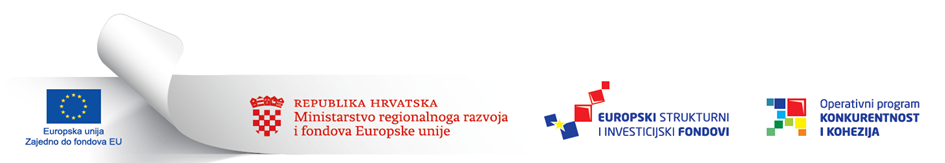 Upute za prijavitelje Poziv na dostavu projektnih prijedlogaCERTIFIKATOM DO TRŽIŠTA(PODRŠKA PODUZEĆIMA U ZADOVOLJAVANJU ZAHTJEVA CERTIFIKACIJE U SVRHU POBOLJŠANOG PRISTUPA TRŽIŠTIMA I POVEĆANJA KONKURENTNOSTI)Referentni broj: otvoreni postupak u modalitetu trajnog Poziva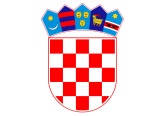 republika hrvatskaMinistarstvo gospodarstva, poduzetništva i obrtaOvaj poziv se financira iz Europskog fonda za regionalni razvojSADRŽAJ1.	OPĆE INFORMACIJE	41.1.	Strateški i zakonodavni okvir	41.2.	Odgovornosti za upravljanje	71.3.	Predmet, svrha i pokazatelji Poziva	71.4.	Financijska alokacija, iznosi i intenziteti bespovratnih sredstava	9Iznos potpore	9Intenzitet potpore	101.5.	Obveze koje se odnose na potpore male vrijednosti	10Zbrajanje potpora	112.	PRAVILA POZIVA	122.1.	Tko se može prijaviti? Prihvatljivost prijavitelja	122.2.	Prihvatljivost partnera i formiranje partnerstva	122.3.	Kriteriji za isključenje	122.4.	Broj projektnih prijedloga i potpora (bespovratnih sredstava) po prijavitelju	142.5.	Zahtjevi koji se odnose na sposobnost prijavitelja, učinkovito korištenje sredstava i održivost rezultata projekta	142.6.	Prihvatljivost projekta	152.7.	Prihvatljive projektne aktivnosti: koja ulaganja su dozvoljena?	162.8.	Opći zahtjevi koji se odnose na prihvatljivost troškova za provedbu projekta	162.8.1.	Prihvatljive kategorije troškova	172.8.2.	Neprihvatljivi troškovi	172.9.	Horizontalna načela	182.9.1.	Promicanje ravnopravnosti žena i muškaraca i zabrana diskriminacije	182.9.2.	Pristupačnost za osobe s invaliditetom	193.	KAKO SE PRIJAVITI	203.1.	Izgled i sadržaj projektnog prijedloga	203.2.	Podnošenje projektnog prijedloga	223.3.	Rok za predaju projektnog prijedloga	233.4.	Dodatne informacije vezane uz projektni prijedlog	233.5.	Objava rezultata Poziva	244.	POSTUPAK DODJELE BESPOVRATNIH SREDSTAVA	254.1.	Faze postupka dodjele bespovratnih sredstava	254.2.	Odredbe vezane uz dodatna pojašnjenja tijekom postupka dodjele bespovratnih sredstava	294.3.	Prigovori	304.4.	Ugovaranje	325.	ODREDBE KOJE SE ODNOSE NA PROVEDBU PROJEKTA	345.1.	Razdoblje provedbe projekta	345.2.	Nabava	345.3.	Provjere upravljanja projektom	355.4.	Podnošenje zahtjeva za predujmom/nadoknadom sredstava	355.5.	Povrat sredstava	365.6.	Informiranje i vidljivost	376.	OBRASCI I PRILOZI	387.	POJMOVNIK	398.	POPIS KRATICA	45OPĆE INFORMACIJEPozivom na dostavu projektnih prijedloga CERTIFIKATOM DO TRŽIŠTA (u daljnjem tekstu: Poziv) definiraju se ciljevi, uvjeti i postupci za dodjelu bespovratnih sredstava namijenjenih pripremi i provedbi projekata. Ove Upute za prijavitelje (u daljnjem tekstu: Upute) pružaju smjernice o načinu podnošenja projektnih prijedloga, navode kriterije prihvatljivosti i kriterije odabira projektnih prijedloga, kriterije prihvatljivosti prijavitelja, aktivnosti i troškova te pravila provedbe projekata kojima se dodjeljuju bespovratna sredstva u okviru ovog Poziva.Napomena: Prije pripreme projektnog prijedloga, prijavitelji su pozvani proučiti cjelokupnu dokumentaciju Poziva. Tijekom pripreme projektnog prijedloga prijavitelji su pozvani redovito pratiti ažuriranje natječajne dokumentacije. Strateški i zakonodavni okvirCjelokupni okvir za korištenje instrumenata kohezijske politike Europske unije (u daljnjem tekstu: EU) u Republici Hrvatskoj (u daljnjem tekstu: RH) u razdoblju 2014.-2020. godine reguliran je Sporazumom o partnerstvu između RH i Europske komisije za korištenje strukturnih i investicijskih fondova EU-a za rast i radna mjesta u razdoblju 2014.-2020. (u daljnjem tekstu: Sporazum o partnerstvu). Sporazum o partnerstvu opisuje način na koji će RH pristupiti ispunjavanju zajedničkih ciljeva strategije Europa 2020, kao i nacionalnih ciljeva, uz pomoć sredstava iz proračuna EU-a koja su joj dodijeljena kroz višegodišnji financijski okvir za razdoblje 2014.-2020. godine.Opći cilj Sporazuma o partnerstvu jest pružiti potporu u približavanju RH ostalim državama EU, odnosno regijama, ubrzavanjem gospodarskog rasta i poticanjem zapošljavanja. Sporazum o partnerstvu definira Tematski cilj Povećanje konkurentnosti malog i srednjeg poduzetništva kao jedan od izabranih ciljeva u koji se usmjeravaju sredstva unutar Operativnog programa „Konkurentnost i kohezija 2014.-2020.“ (u daljnjem tekstu: OPKK) te koji je izravno obuhvaćen provedbom ovog Poziva. OPKK se sufinancira iz Europskog fonda za regionalni razvoj (u daljnjem tekstu: EFRR) i Kohezijskog fonda (u daljnjem tekstu: KF), a njegova strategija temelji se na koncentraciji ulaganja u devet tematskih ciljeva (TC) zajedničkog Strateškog okvira i njihovim specifičnim prioritetima ulaganja (PU), s daljnjim fokusom na specifične ciljeve (SC), koje je potrebno ostvariti. OPKK je usmjeren k poboljšanju konkurentnosti u RH, na nacionalnoj i na regionalnoj razini. Ovaj Poziv pokrenut je u okviru Prioritetne osi 3 „Poslovna konkurentnost“, Investicijskog prioriteta 3d „Potpora stvaranju kapaciteta MSP-a za uključivanje u proces rasta na regionalnim, nacionalnim i međunarodnim tržištima i inovacijskim procesima“, specifičnog cilja 3d1 „Poboljšani razvoj i rast MSP na domaćem i stranim tržištima“ OPKK-a, financiranog sredstvima EFRR-a.Prioritetna os 3 Poslovna konkurentnost, specifični cilj 3d1 Poboljšani razvoj i rast MSP na domaćem i stranim tržištima u okviru OPKK-a ima za cilj pružiti bolju potporu razvoju konkurentnosti pomaganjem održivog razvoja proizvodnje i jačanjem sposobnosti malih i srednjih poduzeća (u daljnjem tekstu: MSP) da se natječu na međunarodnim tržištima kao načina povećanja regionalne konkurentnosti i bržega gospodarskog rasta. Kako bi se omogućio pristup MSP-a tržištima izvan RH, potrebno ih je podržati u ispunjavanju svih zahtjeva tih tržišta, što će olakšati plasman proizvoda i usluga na ista. Ovim Pozivom nastoji se pomoći MSP-ovima pri zadovoljavanju zahtjeva sukladnosti proizvoda s određenim normama u skladu s propisima EU i drugih zemalja (tip CE oznaka) u svrhu poboljšanog pristupa tržištima i povećanja konkurentnosti. Poziv je u skladu sa Strategijom razvoja poduzetništva u Republici Hrvatskoj 2013. – 2020. (NN 136/13, http://narodne-novine.nn.hr/clanci/sluzbeni/2013_11_136_2926.html) koja je u sklopu Strateškog cilja 1, kao jednu od aktivnosti, identificirala potrebu za pružanjem potpore poduzećima u primjeni tehničkih normi i sustava kvalitete.Provedba ovog Poziva utvrđena je zakonodavnim okvirom na razini RH i EU.Ministarstvo gospodarstva, poduzetništva i obrta (u daljnjem tekstu: PT1) će dodijeliti potpore male vrijednosti u smislu Uredbe Komisije (EU) br. 1407/2013, оd 18. prosinca 2013. o primjeni članaka 107. i 108. Ugovora o funkcioniranju Europske unije na de minimis potpore objavljenoj u Službenom listu Europske unije 24. prosinca 2013. godine, serija L 352. (u daljnjem tekstu: de minimis Uredba). Prije pripreme projektnog prijedloga, prijavitelji se pozivaju da prouče glavne dokumente vezane uz ovaj Poziv:Zakonodavstvo Europske unijeUgovor o funkcioniranju Europske unije (konsolidirana verzija, SL C 115/47, od 9. svibnja 2008. godine)Uredba (EU) br. 1301/2013 Europskog parlamenta i Vijeća od 17. prosinca 2013. o Europskom fondu za regionalni razvoj i o posebnim odredbama o cilju „Ulaganje za rast i radna mjesta“ te stavljanju izvan snage Uredbe (EZ) br. 1080/2006Uredba (EU) br. 1303/2013 Europskog parlamenta i Vijeća od 17. prosinca 2013. o utvrđivanju zajedničkih odredbi o Europskom fondu za regionalni razvoj, Europskom socijalnom fondu, Kohezijskom fondu, Europskom poljoprivrednom fondu za ruralni razvoj i Europskom fondu za pomorstvo i ribarstvo i o utvrđivanju općih odredbi o Europskom fondu za regionalni razvoj, Europskom socijalnom fondu, Kohezijskom fondu i Europskom fondu za pomorstvo i ribarstvo te o stavljanju izvan snage Uredbe Vijeća (EZ) br. 1083/2006 (u daljnjem tekstu: Uredba 1303/2013)	Delegirana Uredba Komisije (EU) br. 480/2014 оd 3. ožujka 2014. godine o dopuni Uredbe (EU) br. 1303/2013 Europskog parlamenta i Vijeća o utvrđivanju zajedničkih odredbi Europskog fonda za regionalni razvoj, Europskog socijalnog fonda, Kohezijskog fonda, Europskog poljoprivrednog fonda za ruralni razvoj i Europskog fonda za pomorstvo i ribarstvo te o utvrđivanju općih odredbi Europskog fonda za regionalni razvoj, Europskog socijalnog fonda, Kohezijskog fonda i Europskog fonda za pomorstvo i ribarstvo Delegirana Uredba: (EU) br. 1268/2012 od 29. listopada 2012. godine o pravilima primjene Uredbe (EU, Euratom) br. 966/2012 Europskog Parlamenta i Vijeća o financijskim pravilima primjenjivim na proračun Unije.Uredba Komisije (EU) br. 1407/2013 od 18. prosinca 2013. o primjeni članaka 107. i 108. Ugovora o funkcioniranju Europske unije na de minimis potpore;Preporuka Komisije (EU) br. 2003/361/EC od 6. svibnja 2003. godine vezano za definiciju mikro, malih i srednjih poduzeća;Prilog I Uredbe Komisije (EU) br. 651/2014 оd 17. lipnja 2014. o ocjenjivanju određenih kategorija potpora spojivima s unutarnjim tržištem u primjeni članaka 107. i 108. Ugovora.Nacionalno zakonodavstvoUgovor o pristupanju Republike Hrvatske Europskoj uniji (NN - Međunarodni ugovori br. 2/12)Zakon o uspostavi institucionalnog okvira za provedbu europskih strukturnih i investicijskih fondova u Republici Hrvatskoj u financijskom razdoblju od 2014./2020. (NN 92/14)Uredba o tijelima u sustavima upravljanja i kontrole korištenja Europskog socijalnog fonda, Europskog fonda za regionalni razvoj i Kohezijskog fonda, u vezi s ciljem "Ulaganje za rast i radna mjesta" (NN 107/14, 23/15)Zakon o državnim potporama (NN 47/14)Zakon o poticanju razvoja malog gospodarstva (NN 29/02, 63/07, 53/12, 56/13)Zakon o obrtu (NN 143/13)Zakon o trgovačkim društvima (NN 111/93, 34/99, 118/03, 146/08, 137/09, 152/11, 111/12, 144/12, 68/13, 110/15)Zakon o zadrugama (NN 34/11, 125/13, 76/14)Zakon o profesionalnoj rehabilitaciji i zapošljavanju osoba s invaliditetom (NN 157/13, 152/14)Zakon o ravnopravnosti spolova (NN 82/08) Zakon o suzbijanju diskriminacije (NN 85/08, 112/12) Zakon o tehničkim zahtjevima za proizvode i ocjenjivanju sukladnosti (NN 80/2013, 14/2014) Zakon o akreditaciji (NN 158/03, 75/09, 56/13)Zakon o regionalnom razvoju Republike Hrvatske (NN 147/14)Zakon o brdsko-planinskim područjima (NN 12/02, 32/02, 117/03, 42/05, 90/05, 80/08, 148/13, 147/14)Zakon o područjima posebne državne skrbi (NN 86/08, 57/11, 51/13, 148/13, 76/14, 147/14, 18/15)Zakon o otocima (NN 34/99, 149/99, 32/02, 33/06)Odluka o razvrstavanju jedinica lokalne i područne (regionalne) samouprave prema stupnju razvijenosti (NN 158/13)Stečajni Zakon (NN 71/15)Zakon o financijskom poslovanju i predstečajnoj nagodbi (NN 108/12; 144/12; 81/13, 112/13)Pravilnik o prihvatljivosti troškova (NN 143/14)Pravilnik o obliku i sadržaju zadužnice (NN 115/12)Program dodjele potpora male vrijednosti namijenjenih podršci poduzećima u zadovoljavanju zahtjeva norma, ocjeni sukladnosti i certifikaciji u svrhu poboljšanog pristupa tržištima i povećanja konkurentnosti (KLASA: URBROJ: ).Strateški okvirSporazum o partnerstvu između Republike Hrvatske i Europske komisije za korištenje Europskih strukturnih investicijskih fondova u razdoblju 2014. - 2020. (https://razvoj.gov.hr/UserDocsImages//arhiva/EU%20fondovi/Programi%20prekogranicna%202014-2020//GLAVNI%20DOKUMENT_Sporazum_o_partnerstvu_HR.pdf)Operativni program Konkurentnost i kohezija 2014. - 2020. (http://www.strukturnifondovi.hr/esi-fondovi-2014-2020)Strategija razvoja poduzetništva u Republici Hrvatskoj 2013. – 2020. (NN 136/13, http://narodne-novine.nn.hr/clanci/sluzbeni/2013_11_136_2926.html). Odgovornosti za upravljanjeMinistarstvo regionalnoga razvoja i fondova Europske unije je Upravljačko tijelo (u daljnjem tekstu: UT) odgovorno za upravljanje i provedbu OPKK-a. Posredničko tijelo razine 1 (u daljnjem tekstu: PT1) za ovaj Poziv je Ministarstvo gospodarstva, poduzetništva i obrta (u daljnjem tekstu: PT1).Posredničko tijelo razine 2 (u daljnjem tekstu: PT2) za ovaj Poziv je Hrvatska agencija za malo gospodarstvo, inovacije i investicije (u daljnjem tekstu: PT2).Sva tijela u sustavu obavljaju svoje djelatnosti i odgovorne su za procedure kako je definirano ranije navedenim zakonodavnim okvirom te odredbama ovog Poziva. Predmet, svrha i pokazatelji PozivaKako bi se MSP-ovima omogućio pristup jedinstvenom europskom i međunarodnim tržištima, potrebno im je pružiti potporu u ispunjavanju primjenjivih zahtjeva standarda, procjene sukladnosti i certifikacije. Na taj način potaknut će ih se da kontinuirano poboljšavaju kvalitetu i konkurentnost svojih proizvoda i usluga. Ulaganja u te aktivnosti omogućit će MSP-ovima bolju pripremu za ulazak na inozemna tržišta i pridonijeti povećanju njihovih prihoda od prodaje, posebno od prodaje u inozemstvu.Pozivom se također nastoji podići svijest malih i srednjih poduzetnika o dodanoj vrijednosti na međunarodnim tržištima koju mogu postići proizvodi i usluge koji imaju certifikat.Primjena norma malim i srednjim poduzetnicima nudi niz prednosti poput:veću konkurentnost poduzećapodršku širenju novih znanja i inovacijapoboljšanja kvalitete proizvoda i uslugaosiguravanja interoperabilnostiuklanjanja zapreka u trgovinismanjenja troškovaprimjene najbolje prakseosiguravanja ispunjavanja zahtjeva zakona i propisa.Predmet Poziva: Putem ovog Poziva potpora će biti pružena za certifikaciju proizvoda i usluga, odnosno potvrđivanje sukladnosti proizvoda s određenom normom ili specifikacijom (u skladu sa smjernicama EU i drugih zemalja i odgovarajućim normama na koje se pozivaju smjernice) uključujući provođenje ocjene sukladnosti, uspostavu elektromagnetski kompatibilnog tehničkog spisa o zadovoljavanju zahtjeva i pribavljanje izjave o sukladnosti (EZ ili druge).Ova potpora trebala bi potaknuti poduzetnike na ulaganja koja će rezultirati vrhunskim proizvodom i uslugom veće vrijednosti.Svrha (cilj) Poziva: Pružanjem potpore malim i srednjim poduzetnicima za uvođenje i uporabu međunarodno priznatih certifikata želi im se olakšati pristup tržištima kako bi povećali izvoz, odnosno kako bi se povećala njihova konkurentnost.Povećana uporaba priznatih certifikata, zajedno s pouzdanim tehnološkim rješenjem, pridonose povjerenju kupaca, uvođenjem kojih je olakšan pristup tržištima te povećan prihod od prodaje, izvoz i konkurentnost.Za uspješnu primjenu i praćenje postignuća, prijavitelj na razini projektnog prijedloga treba opisati pokazatelje neposrednih rezultata specifičnih za program prema investicijskom prioritetu njihove konkretne vrijednosti navesti u prijavnom obrascu gdje je primjenjivo te u ostaloj, za to predviđenoj dokumentaciji Poziva. Pokazatelji definirani na razini projektnog prijedloga trebaju doprinositi postizanju pokazatelja na razini Poziva.Obrazloženje kratica:n = godina predaje projektnog prijedloga m = godina završetka projekta n – 1 = godina koja prethodi godini predaje projektnog prijedlogam + 2 = druga godina nakon godine završetka projekta Financijska alokacija, iznosi i intenziteti bespovratnih sredstavaBespovratna sredstva dodjeljivat će se putem otvorenog postupka u modalitetu trajnog Poziva, odnosno do iskorištenja raspoloživih sredstava EFRR-a predviđenih za ovaj Poziv.Temeljem OPKK, odobrenog Odlukom Europske Komisije 2014HR16M1OP001 od 12. prosinca 2014. godine, iz EFRR za ovaj Poziv raspoloživo je ukupno 5.000.000,00 EUR bespovratnih sredstava za razdoblje 2014. – 2020, što se prikazuje u Državnom proračunu Republike Hrvatske u iznosu od 38.000.000,00 HRK na izvoru 563 - EFRR. UT/PT1 zadržava pravo ne dodijeliti sva raspoloživa sredstva u okviru ovog Poziva.Iznos potpore Najniži iznos bespovratnih sredstava koji se po ovom Pozivu može dodijeliti pojedinom poduzetniku iznosi 15.000,00 HRK, dok najviši iznos bespovratnih sredstava iznosi 200.000,00 EUR preračunato u HRK prema srednjem tečaju HNB-a na dan dodjele potpore, uzimajući u obzir da su ograničenja vezana za pragove dodjele potpore male vrijednosti utvrđena u članku 3. de minimis Uredbe poštovana.Intenzitet potporeMaksimalan intenzitet potpore određuje se sukladno definiciji malih i srednjih poduzeća na način utvrđen u Prilogu I. Definicija malih i srednjih poduzeća Uredbe 651/2014 prema veličini poduzeća, i to kako slijedi:*navedeno se ne odnosi na partnerska ili povezana poduzećaPrijavitelj se obvezuje iz vlastitih sredstava ili vanjskim financiranjem (svime što ne predstavlja sredstva iz Europskih strukturnih investicijskih fondova) osigurati:sredstva za financiranje razlike između iznosa ukupnih prihvatljivih troškova projektnog prijedloga i iznosa bespovratnih sredstava iz EFRR-a dodijeljenih za financiranje prihvatljivih troškova u sklopu ovog Pozivasredstva za financiranje ukupnih neprihvatljivih troškova unutar projektnog prijedloga. Obveze koje se odnose na potpore male vrijednostiNa projekte koji će biti financirani u okviru ovog Poziva odnose se obaveze koje se odnose na potpore male vrijednosti (de minimis potpore). Potpore male vrijednosti dodjeljivat će se MSP u obliku bespovratnih sredstava kao nadopune privatnom financiranju. Potpore male vrijednosti dodijeljene prema ovom Pozivu smatraju se transparentnim potporama, u smislu članka 4. de minimis Uredbe.Potpore male vrijednosti iz ovog Poziva dodjeljivat će se jednom poduzetniku, kako je definirano u članku 2. stavak 2. de minimis Uredbe.Ukupan iznos potpore male vrijednosti koja se po državi članici dodjeljuje jednom poduzetniku ne smije prelaziti 200.000,00 EUR tijekom prethodne dvije fiskalne godine i u tekućoj fiskalnoj godini.Ukupan iznos potpore male vrijednosti koja se po državi članici dodjeljuje jednom poduzetniku koji obavlja cestovni prijevoz tereta za najamninu ili naknadu ne smije premašiti 100.000,00 EUR tijekom prethodne dvije fiskalne godine i u tekućoj fiskalnoj godini. Navedena potpore male vrijednosti ne smije se koristiti za kupovinu vozila za cestovni prijevoz tereta.Gornje granice primjenjuju se bez obzira na oblik potpora male vrijednosti ili na cilj koji se namjerava postići te neovisno o tome financira li se potpora koju dodjeljuje država članica u cijelosti ili djelomično iz sredstava koja su podrijetlom iz Europske unije ili državnog proračuna Republike Hrvatske.Zbrajanje potporaPotpore male vrijednosti koje se dodjeljuju u skladu s de minimis Uredbom mogu se kumulirati s potporama male vrijednosti, dodijeljenima poduzetnicima koji pružaju usluge od općeg gospodarskog interesa, do gornjih granica utvrđenih u Uredbi 360/2012. Mogu se pribrajati potporama male vrijednosti dodijeljenima u skladu s drugim uredbama o de minimis potporama do odgovarajuće gornje granice utvrđene člankom 3. stavkom 2. de minimis Uredbe. Potpore male vrijednosti ne mogu se zbrajati s državnim potporama u vezi s istim prihvatljivim troškovima ili s državnim potporama za istu mjeru rizičnog financiranja ako bi takva kumulacija prelazila primjenjivi najviši intenzitet ili iznos potpore koji je u konkretnim okolnostima svakog pojedinog slučaja utvrđen Uredbom Komisije 651/2014 o ocjenjivanju određenih kategorija potpora spojivima s unutarnjim tržištem u primjeni članaka 107. i 108. Ugovora, odnosno odlukom Europske komisije. Potpore male vrijednosti koje nisu dodijeljene za određene opravdane troškove ili se njima ne mogu pripisati, mogu se kumulirati s drugim državnim potporama dodijeljenima u skladu s Uredbom Komisije 651/2014 o ocjenjivanju određenih kategorija potpora spojivima s unutarnjim tržištem u primjeni članaka 107. i 108. Ugovora ili odlukom Europske komisije (članak 5. stavak 2. de minimis Uredbe.Pri zbrajanju potpora i određivanju intenziteta i iznosa potpora, u obzir će se uzimati svi javni izvori financiranja.PRAVILA POZIVATko se može prijaviti? Prihvatljivost prijaviteljaKako bi ispunio uvjete prihvatljivosti, prijavitelj mora biti:pravna ili fizička osoba koja je mikro, mali ili srednji poduzetnik sukladno definiciji malih i srednjih poduzeća na način utvrđen u Prilogu I. Definicija malih i srednjih poduzeća Uredbe 651/2014poduzetnik koji u trenutku prijave nije niti u jednoj situaciji isključenja, koje su definirane u točki. 2.3. Uputa.Prihvatljivost prijavitelja provjeravat će se sukladno relevantnim dokumentima navedenima u točki 3.1 Uputa.  Prihvatljivost partnera i formiranje partnerstvaPrijavitelji moraju djelovati pojedinačno. Partnerske organizacije i partnerstvo bilo koje vrste nisu prihvatljivi. Kriteriji za isključenjeU okviru ovog Poziva, potpora se ne može dodijeliti: velikim poduzećimaprijaviteljima koji nemaju sjedište, odnosno poslovnu jedinicu ili podružnicu u RH (koji nisu registrirani u Republici Hrvatskoj za obavljanje gospodarske djelatnosti) najmanje u godini koja prethodi godini predaje projektnog prijedlogaprijaviteljima koji djeluju u sektoru primarne poljoprivredne proizvodnjepoduzetnicima koji djeluju u sektoru prerade i stavljanja na tržište poljoprivrednih proizvoda, u sljedećim slučajevima:ako je iznos potpore fiksno utvrđen na temelju cijene ili količine takvih proizvoda kupljenih od primarnih proizvođača, odnosno koje na tržište stavljaju poduzetnici u pitanjuako su potpore uvjetovane njihovim djelomičnim ili potpunim prenošenjem na primarne proizvođačeprijaviteljima koji djeluju u sektoru ribarstva i akvakulture kako je obuhvaćeno Uredbom (EU) br.1379/2013za ulaganja u sektorima:poslovanja nekretninama (NKD oznaka 68)djelatnosti kockanja i klađenja (NKD oznaka 92) financijske djelatnosti i djelatnosti osiguranja (NKD oznake: 64, 65, 66)pravne i računovodstvene djelatnosti (NKD oznaka 69)trgovanja ili proizvodnje robe vojne namjene, obrambenih proizvoda i nevojnih ubojitih sredstava trgovine na veliko i malo (NKD oznake: 45, 46 i 47)knjižnice, arhivi, muzeji i ostale kulturne djelatnosti (NKD oznaka 91)sportske, zabavne i rekreacijske djelatnosti (NKD oznaka 93)djelatnosti zdravstvene i socijalne skrbi (NKD oznake: 86, 87 i 88)udrugama i dobrotvornim organizacijamaza djelatnosti usmjerene izvozu u treće zemlje ili države članice, odnosno potpore koje su izravno povezane s izvezenim količinama, s uspostavom i funkcioniranjem distribucijske mreže ili s drugim tekućim troškovima povezanima s izvoznom djelatnošćuukoliko se potpora uvjetuje uporabom domaće robe u odnosu na uvezenu robuprijaviteljima od kojih je, kako je navedeno u članku 1., točka 4.a) Uredbe 651/2014, temeljem prethodne odluke Komisije kojom se potpora proglašava protuzakonitom i nespojivom s unutarnjim tržištem, zatražen povrat sredstavaprijaviteljima koji se nalaze u postupku povrata državne ili potpore male vrijednostiprijaviteljima koji su u postupku stečaja ili likvidacije sukladno odredbama Stečajnog zakonaprijaviteljima u postupku predstečajne nagodbe sukladno Zakonu o financijskom poslovanju i predstečajnoj nagodbiprijaviteljima koji nisu ispunili obveze vezane uz plaćanje dospjelih poreznih obveza i obveza za mirovinsko i zdravstveno osiguranje u skladu sa zakonskim odredbamaprijaviteljima koji nemaju podmirene sve obveze prema svojim zaposlenicima po bilo kojoj osnoviu slučajevima u kojima je protiv prijavitelja izrečena pravomoćna osuđujuća presuda za jedno ili više sljedećih kaznenih djela: prijevara, prijevara u gospodarskom poslovanju, primanje i/ili davanje mita u gospodarskom poslovanju, udruživanje za počinjenje kaznenih djela, zlouporaba u postupku javne nabave, utaja poreza ili carine, subvencijska prijevara, pranje novca, zlouporaba položaja i ovlasti, nezakonito pogodovanje, trgovanje utjecajem, davanje mita za trgovanje utjecajem, zločinačko udruženje i počinjenje kaznenog djela u sastavu zločinačkog udruženja, zlouporaba obavljanja dužnosti državne vlasti, protuzakonito posredovanje, sukladno odredbama Kaznenog zakona (NN 125/11; 144/12; 56/15; 61/15 i NN 110/97, 27/98, 50/00, 129/00, 51/01, 111/03, 190/03, 105/04, 84/05, 71/06, 110/07, 152/08, 57/11, 77/11 i 143/12) i sukladno svim daljnjim izmjenama i dopunama Kaznenog zakona ili odgovarajućeg zakona države u kojoj je prijavitelj osnovan;prijaviteljima koji nemaju niti jednog zaposlenog na temelju sati rada u mjesecu koji prethodi mjesecu predaje projektnog prijedlogaprijaviteljima koji nemaju pozitivno iskazan EBITDA u fiskalnoj godini koja prethodi godini predaje projektnog prijedlogaprijaviteljima koji vode poslovne knjige i evidencije sukladno Zakonu o porezu na dohodak kojima je ukupni godišnji iznos primitaka manji od ukupnog iznosa izdataka u godini koja prethodi godini predaje projektnog prijedlogaprijaviteljima koji su bili u blokadi ukupno više od 15 dana, od toga više od 5 dana u kontinuitetu, u proteklih 6 mjeseci prije predaje projektnog prijedlogaprijaviteljima koji su prešli pragove definirane de minimis Uredbom.Kada poduzetnik aktivan u jednom ili više sektora ili djelatnosti navedenih u točkama od 3) do 6) ima i druge djelatnosti koje su obuhvaćene područjem primjene Programa, može ostvariti pravo na potporu dodijeljenu u odnosu na potonje sektore ili djelatnosti, uz uvjet da sektori ili aktivnosti isključeni iz djelokruga Programa ne ostvaruju korist od potpore dodijeljene u okviru Programa. U tom pogledu korisnik je dužan osigurati navedeno razdvajanje bilo podjelom aktivnosti bilo razdvajanjem troškova te dostaviti izjavu kojom potvrđuje navedeno razdvajanje. Broj projektnih prijedloga i potpora (bespovratnih sredstava) po prijaviteljuPrijavitelj po predmetnom Pozivu u postupku dodjele bespovratnih sredstava (u daljnjem tekstu: postupak dodjele) može imati samo jedan projektni prijedlog. Postupak dodjele obuhvaća razdoblje od zaprimanja projektnog prijedloga do donošenja konačne odluke o predmetnom projektnom prijedlogu o čemu se prijavitelj obavještava pisanim putem.U slučaju da prijavitelj podnese novi projektni prijedlog dok je prvotno zaprimljeni projektni prijedlog još uvijek u postupku dodjele, novi projektni prijedlog bit će vraćen neotvoren prijavitelju i neće biti uključen u postupak dodjele. Po završetku postupka dodjele, isključenjem prijedloga ili donošenjem odluke o financiranju, prijavitelj može podnijeti novi projektni prijedlog. Broj pojedinih potpora koje mogu biti dodijeljene jednom prijavitelju nije ograničen.  Zahtjevi koji se odnose na sposobnost prijavitelja, učinkovito korištenje sredstava i održivost rezultata projektaPrijavitelj mora biti u mogućnosti pravovremeno provesti projekt u skladu sa zahtjevima utvrđenima u ovim Uputama. Prijavitelj treba osigurati učinkovitu uporabu sredstava u skladu s načelima ekonomičnosti, učinkovitosti i djelotvornosti. Prijavitelj mora imati stabilne i dostatne izvore financiranja za održavanje svoje aktivnosti tijekom cijelog razdoblja provedbe projekta i za sudjelovanje u njegovu financiranju. Prijavitelj mora osigurati održivost projekta i projektnih rezultata. Prijavitelj tijekom razdoblja od 3 (tri) godine od završetka provedbe projekta mora osigurati:održavanje opreme i druge imovine nabavljene tijekom projekta, u skladu s uputama/preporukama proizvođača i održivost aktivnosti i rezultata kako bi se osiguralo ostvarenje ciljanih pokazatelja utvrđenih u točki 1.3. Predmet, svrha i pokazatelji Pozivada ne dođe do bitne izmjene projektnih rezultata uslijed promjene prirode vlasništva dijela infrastrukture ili prestanka proizvodne aktivnosti.Iznosi koji su u ime projekta nepropisno isplaćeni, vraćaju se u Državni proračun razmjerno razdoblju u kojemu ovi zahtjevi nisu bili ispunjeni.Nepridržavanje zahtjeva koji se odnose na sposobnost prijavitelja, učinkovito korištenje sredstava i zahtjeva povezanih s trajnošću, smatrat će se kršenjem Ugovora te je moguće od korisnika zatražiti povrat sredstava. Prihvatljivost projekta Kako bi bio prihvatljiv, projektni prijedlog mora udovoljavati svim utvrđenim kriterijima prihvatljivosti, kako slijede:cilj projekta je u skladu s ciljevima predmetne dodjele; dokazuje se Obrazac Aiznos traženih bespovratnih sredstava odgovara navedenim ograničenjima povezanima s najnižim i najvišim iznosom i intenzitetom potpore; dokazuje se Izjavom o usklađenosti s UzP (Obrazac 2), Prijavnim obrascem A (Obrazac 1);projekt je u skladu sa Strategijom razvoja poduzetništva Republike Hrvatske 2013. – 2020. (Narodne novine 136/2013), s ciljem „Povećanje konkurentnosti maloga gospodarstva u Hrvatskoj“ te s ciljevima OPKK, prioritetnom osi 3 „Poslovna konkurentnost“, Investicijskim prioritetom 3d „Potpora stvaranju kapaciteta MSP-a za uključivanje u proces rasta na regionalnim, nacionalnim i međunarodnim tržištima i inovacijskim procesima“, specifičnim ciljem 3d1 „Poboljšani razvoj i rast MSP na domaćem i stranim tržištima“ te, slijedom toga, odgovara ciljevima ovog Poziva (točka 1.3 Uputa); dokazuje se Prijavnim obrascem A (Obrazac 1)projekt je u skladu s nacionalnim propisima i propisima EU, uvažavajući pravila o potporama male vrijednosti (točka 1.1 Uputa); dokazuje se Prijavnim obrascem A (Obrazac 1)aktivnosti projekta su u skladu s prihvatljivim aktivnostima u sklopu ovog Poziva (točka 2.7 Uputa); dokazuje se Prijavnim obrascem A (Obrazac 1)rezultati projekta moraju imati ekonomski i društveni učinak u Republici Hrvatskoj; dokazuje se: Izjavom o usklađenosti s UzP (Obrazac 2), Prijavnim obrascem A (Obrazac 1)provedba projekta ne smije započeti prije predaje projektnog prijedloga PT1-u; dokazuje se Prijavnim obrascem A (Obrazac 1)projekt ne smije završiti prije potpisa Ugovora o dodjeli bespovratnih sredstava; dokazuje se Prijavnim obrascem A (Obrazac 1)trajanje projekta ne može biti duže od 12 mjeseci od dana sklapanja ugovora; dokazuje se Prijavnim obrascem A (Obrazac 1)projektne aktivnosti moraju se odvijati u prihvatljivom sektoru sukladno točki 2.3 ovih Uputa; dokazuje se: Izjavom o usklađenosti s UzP (Obrazac 2), Prijavnim obrascem A (Obrazac 1); projekt ne predstavlja dvostruko financiranje (odnosno poštuje načelo nekumulativnosti); dokazuje se: Izjavom o usklađenosti s UzP (Obrazac 2), Izjavom o korištenim potporama (Obrazac 3)i Izjavom o korištenim potporama male vrijednosti (Obrazac 4)projekt se, na način opisan u projektnom prijedlogu, ne bi mogao provesti bez potpore iz Fondova (prijavitelj nema osigurana sredstva za provedbu projekta na način, u opsegu i vremenskom okviru kako je opisano u projektnom prijedlogu, odnosno potporom iz OPKK-a osigurava se dodana vrijednost, bilo u opsegu ili kvaliteti aktivnosti, ili u pogledu vremena potrebnog za ostvarenje cilja/ciljeva projekta); dokazuje se Prijavnim obrascem A (Obrazac 1)projekt poštuje načelo nekumulativnosti, odnosno ne predstavlja dvostruko financiranje; dokazuje se Izjavom o korištenju potpora male vrijednosti, Prijavnim obrascem A (Obrazac 1). Prihvatljive projektne aktivnosti: koja ulaganja su dozvoljena?Svi troškovi, kako bi bili prihvatljivi, moraju, između ostalog, voditi do ispunjenja rezultata projekta koji doprinose ostvarenju ciljeva Poziva. Prihvatljive aktivnosti koje se mogu financirati u okviru ovog Poziva odnose se na certifikaciju proizvoda, odnosno potvrđivanje sukladnosti proizvoda s određenom normom ili specifikacijom (u skladu sa smjernicama EU i drugih zemalja i odgovarajućim normama na koje se pozivaju smjernice). Aktivnosti certifikacija mogu biti prihvatljive samo ukoliko je neovisno ocjenjivanje sukladnosti provedeno od strane ovlaštenog tijela. Opći zahtjevi koji se odnose na prihvatljivost troškova za provedbu projektaProračun projekta mora biti realan i učinkovit, tj. troškovi moraju biti dostatni za postizanje očekivanih rezultata, a cijene trebaju odgovarati tržišnim cijenama. Pri određivanju prihvatljivosti troškova, potrebno je uzeti u obzir Program de minimis, točke xy i xyz ovog Poziva i Pravilnik o prihvatljivosti troškova (NN 143/14).Pri obračunu i dodjeli bespovratnih sredstava u obzir će se uzimati samo prihvatljivi troškovi. Prihvatljivi troškovi moraju biti stvarno učinjeni i temeljiti se na popratnoj dokumentaciji. Prijavitelj je dužan dostaviti proračun svih troškova potrebnih za realizaciju projektnog prijedloga, uključujući i neprihvatljive troškove u sklopu ovog Poziva.Troškovi moraju ispunjavati sljedeće opće uvjete prihvatljivosti:biti u skladu s općim uvjetima prihvatljivosti navedenima u Pravilniku o prihvatljivosti troškova (NN 143/2014) i dodatnim uvjetima za prihvatljivost troškova primjenjivima na ovaj Pozivnastati kod prijavitelja i biti plaćeni od strane prijaviteljabiti povezani i nastati u okviru projekta koji je odabran u okviru ovog Poziva, u skladu s kriterijima odabira, a za koji je preuzeta obveza u Ugovorubiti u skladu s načelom odgovornog financijskog upravljanja, odnosno u skladu s načelima ekonomičnosti, učinkovitosti i djelotvornosti, za postizanje rezultata te biti u skladu s tržišnim cijenamanastati za vrijeme trajanja (razdoblja) provedbe projektabiti u skladu sa zahtjevima postavljenima u Prilogu 4.biti stvarni, odnosno potkrijepljeni računima ili računovodstvenim dokumentima jednake dokazne vrijednosti. Predujmovi isplaćeni ugovarateljima sukladno s ugovorima prihvatljivi su za financiranje, bez obzira na proizvode ili usluge koje će biti isporučeni sukladno s ugovorima, do isteka razdoblja prihvatljivosti troškovabiti usklađeni s odredbama čl. 65. Stavka 11. Uredbe (EU) br. 1303/2013 koje se odnose na zabranu dvostrukog financiranja iz drugog financijskog instrumenta Europske unije te dvostrukog financiranja iz bilo kojeg drugog izvora osim vlastitih sredstava prijavitelja biti usklađeni s pravilima o trajnosti operacija iz točke 2.5 Uputabiti usklađeni s pravilima financijskih ograničenja navedenih u točki 1.4 ovih Uputa. Prihvatljive kategorije troškovaSljedeće kategorije troškova smatraju se prihvatljivima:troškovi testiranja proizvoda s ciljem utvrđivanja udovoljava li proizvod specifičnim zahtjevima određenog certifikata/potvrdetroškovi pripreme propisane tehničke dokumentacije (tehnički file koji prati spis) ukoliko isti priprema vanjski pružatelj usluge izrade tehničke dokumentacijeprijevod tehničke dokumentacije na strani jezik ukoliko se traži certifikat na stranom jezikutroškovi transporta proizvoda do tijela nadležnog za testiranje i certificiranjetroškovi potvrđivanja sukladnosti proizvoda od strane tijela ovlaštenih za certifikaciju i ispitivanje troškovi u svezi s ispunjavanjem uvjeta informiranja i vidljivosti, u skladu s točkom 5.6 ovih Uputa. Neprihvatljivi troškoviNeprihvatljivi troškovi prijavitelja:nadoknadivi PDV tj. porez na dodanu vrijednost za koji korisnik ima pravo ostvariti odbitak troškovi vezani za održavanje certifikata, znaka kvalitete ili licencekamate na dugkupnja korištene opremekupnja vozila koja se koriste u svrhu upravljanja projektomotpremnine, doprinosi za dobrovoljna zdravstvena ili mirovinska osiguranja koja nisu obvezna prema nacionalnom zakonodavstvu te neoporezivi bonusi za zaposlenekazne, financijske globe i troškovi sudskog sporaoperativni troškovi (sirovine, energija, gorivo, telekomunikacije, grijanje, održavanje, upravljanje zgradom, itd.) (izuzev troškova upravljanja projektom)gubici zbog fluktuacija valutnih tečaja i provizija na valutni tečajplaćanja svih bonusa zaposlenimabankovni troškovi za otvaranje i vođenje računa, naknade za financijske transfere i drugi troškovi u potpunosti financijske prirodetroškovi iz Pravilnika iz članka 10. stavka 1. Uredbe, a kojeg donosi čelnik središnjeg tijela državne uprave iz članka 5. stavka 2. Uredbedoprinosi u naravi u obliku izvršavanja radova ili osiguravanja robe, usluga, zemljišta i nekretnina za koje nije izvršeno plaćanje, potkrijepljeno računima ili dokumentima iste dokazne vrijednostitroškovi osoblja kao dio troškova provedbe projektatroškovi za sitan inventarneizravni troškovitroškovi amortizacijekupnja nekretnina (uključujući i pripadajuće izgrađeno zemljište)trošak police osiguranja imovine (uključuje i imovinu nabavljenu iz projekta)	troškovi koji nisu vezani isključivo uz certifikaciju proizvoda/uslugetroškovi navedeni kao neprihvatljivi u Pravilniku o prihvatljivosti troškova (NN 143/14)ostali troškovi nespomenuti kao prihvatljivi.Troškovi također moraju biti u skladu s općim uvjetima prihvatljivosti iz Pravilnika o prihvatljivosti troškova (NN 143/14). Horizontalna načelaPrijavitelji su obavezni pridržavati se zakonskih odredbi (navedenih u poglavlju 1.1. Uputa) koje predstavljaju minimalne zahtjeve pri provedbi horizontalnih politika. Poštivanje odgovarajućih odredbi Zakona o suzbijanju diskriminacije i Zakona o ravnopravnosti spolova je preduvjet za korištenje sredstava iz fondova. Poštujući zakonske odredbe projekt je neutralan u pogledu horizontalnih politika, a pripadajući troškovi i aktivnosti neće se smatrati doprinosom horizontalnim politikama već ispunjenjem zakonske obaveze. Ipak, o istome je potrebno pružiti informaciju u odgovarajućem dijelu Prijavnog obrasca. Ukoliko projekt sadrži dodatne aktivnosti uz propisani minimum poštivanja zakonskih odredbi, tada projekt promiče horizontalne politike EU. Usklađenost projekta s horizontalnim politikama opisuje se u Prijavnom obrascu A.Slijedom Uputa za prijavitelje i korisnike operativnog programa „Konkurentnost i Kohezija” o provedbi horizontalnih načela (u daljnjem tekstu: Upute o provedbi horizontalnih načela) korisnici su dužni provoditi mjere u kategorijama promicanje ravnopravnosti žena i muškaraca i zabrana diskriminacije i pristupačnost za osobe s invaliditetom. Doprinos svim horizontalnim načelima nije obavezan za svaki pojedini projekt, već se primjenjuje sukladno aktivnostima i opsegu projekta, kao i informacijama koje sadrže ove Upute.  Promicanje ravnopravnosti žena i muškaraca i zabrana diskriminacijeU Uputama o provedbi horizontalnih načela predložene su neke od horizontalnih aktivnosti koje su primjenjive i na projekte sufinancirane u okviru ovog Poziva kao primjerice:procjena omjera žena i muškaraca u ciljnim skupinamapozitivne mjere za uklanjanje rodnih i ostalih stereotipa te stereotipa o manjinama iz informativnih i komunikacijskih aktivnostipromicanje sudjelovanja žena i pripadnika manjina u svim aktivnostima umrežavanjakvalitativno i kvantitativno praćenje sudjelovanja žena, pripadnika manjina i skupina u nepovoljnom položaju.Osim predloženih aktivnosti, prijavitelji mogu na razini projektnih prijedloga osmisliti i druge aktivnosti pri promicanju ravnopravnosti žena i muškaraca i zabrani diskriminacije. Pristupačnost za osobe s invaliditetomProjekt treba pridonijeti promicanju pristupačnosti za osobe s invaliditetom koje osiguravaju poboljšanu dostupnost za osobe s invaliditetom u smislu fizičke i informatičko-komunikacijske infrastrukture povrh zakonskih zahtjeva, uključujući načela univerzalnog dizajna.Neki od primjera dodatnih prilika za promicanje pristupačnosti za osobe s invaliditetom navedenih u Uputama o provedbi horizontalnih načela su:dostupnost informacija u formatu jednostavnom za čitanje (natpisi, mrežne stranice, brošure, upute itd.)pristupačnost za osobe s invaliditetom tijekom javnih/informativnih događanjadostupnost informacijsko-komunikacijske tehnologije za osobe s invaliditetom i dr.Osim predloženih aktivnosti, prijavitelji mogu na razini projektnih prijedloga osmisliti i druge aktivnosti pri promicanju pristupačnosti za osobe s invaliditetom.KAKO SE PRIJAVITI Izgled i sadržaj projektnog prijedlogaProjektni prijedlog predaje se na temelju ovih Uputa, koristeći obrasce koji su sastavni dio ovog Poziva. Projektni prijedlozi, odnosno sva dokumentacija tražena ovim Uputama izrađuju se na hrvatskom jeziku i latiničnom pismu. Dokumentacija izdana od strane nadležnih tijela drugih država mora biti prevedena na hrvatski te ovjerena od strane sudskog tumača. Projektni prijedlog treba obavezno sadržavati sljedeće dokumente u traženom formatu i redoslijedu: Iz dostavljene dokumentacije prijavitelja i službeno dostupnih izvora, a za potrebe utvrđivanja odredbi vezanih za prihvatljivost prijavitelja koje su utvrđene u poglavlju 2. ovih Uputa, provjeravat će se, između ostalog, i podaci sadržani u sljedećim dokumentima, koje je po potrebi prijavitelj dužan dostaviti samo na dodatni upit PT1-a: izvod iz sudskog, obrtnog ili drugog odgovarajućeg registragodišnje financijsko izvješće (GFI-POD) za fiskalnu godinu koja prethodi godini predaje projektnog prijedlogaza prijavitelje koji vode poslovne knjige i evidencije sukladno Zakonu o porezu na dohodak, DOH za obrtnike koji uključuje pregled poslovnih primitaka i troškova i popis dugotrajne imovine / rješenje kojim se utvrđuje godišnji paušalni porez na dohodak za fiskalnu godinu koja prethodi godini predaje projektnog prijedloga, odnosno DOH za obrtnike koji uključuje pregled poslovnih primitaka i troškova i popis dugotrajne imovine / rješenje kojim se utvrđuje godišnji paušalni porez na dohodak za fiskalnu godinu koja prethodi godini predaje projektnog prijedlogaobrazac JOPPD za mjesec koji prethodi mjesecu predaje projektnog prijedloga. Podnošenje projektnog prijedlogaProjektni prijedlog predaje se u jednom zatvorenom paketu/omotnici isključivo preporučenom poštanskom pošiljkom ili osobnom dostavom na sljedeću adresu:Ministarstvo gospodarstva, poduzetništva i obrtaUlica grada Vukovara 7810 000 ZagrebNa zatvorenom paketu/omotnici moraju biti jasno naveden naziv Poziva:Poziv na dostavu projektnih prijedloga CERTIFIKATOM DO TRŽIŠTA i referentna oznaka Poziva: KKnaznaka “Ne otvarati prije službenog otvaranja prijedloga”puni naziv i adresa prijavitelja.Na paketu/omotnici također mora biti zabilježen datum i vrijeme predaje projektnog prijedloga. Projektni prijedlozi poslani na način različit od gore navedenog (npr. faksom ili e-poštom) ili dostavljeni na druge adrese bit će automatski isključeni.Datum i točno vrijeme na paketu/omotnici smatra se trenutkom predaje projektnog prijedloga na Poziv, slijedom čega se paket/omotnica bez oznake datuma i točnog vremena neće razmatrati.PT1 neće vraćati projektne prijedloge zaprimljene u propisanom roku. PT1 se obvezuje sve podatke iz projektnog prijedloga čuvati u tajnosti.Prijavitelju se vraćaju neotvoreni projektni prijedlozi koji su dostavljeni izvan roka, koji su dostavljeni tijekom privremene obustave Poziva ili u slučaju kada je isti prijavitelj poslao novi projektni prijedlog dok u postupku dodjele već ima jedan projektni prijedlog. Rok za predaju projektnog prijedlogaPoziv se vodi kao trajno otvoreni Poziv na dostavu projektnih prijedloga koji je otvoren do iskorištenja raspoloživih sredstava, odnosno s krajnjim rokom dostave projektnih prijedloga do 31. prosinca 2017. godine.Projektni prijedlozi se obrađuju i ocjenjuju prema redoslijedu po kojem su predani, a istim redoslijedom se i potpisuju Ugovori, ovisno o ishodu vrednovanja projektnih prijedloga, do iskorištenja raspoloživih sredstava.Budući da je Poziv otvoren do iskorištenja raspoloživih sredstava, prijavitelji čije projektni prijedlozi budu isključeni iz postupka dodjele moći će ponovno podnijeti projektni prijedlog.PT1 zadržava pravo izmjena/dopuna Poziva tijekom razdoblja trajanja Poziva vodeći računa da predmetne izmjene/dopune ne utječu na postupak ocjenjivanja kvalitete projektnog prijedloga kao i o tome da se prijaviteljima osigura dovoljno vremena za pripremu i predaju projektnih prijedloga.U slučaju potrebe za obustavljanjem ili zatvaranjem pokrenutog Poziva prije no što je predviđeno Uputama, na mrežnim stranicama www.strukturnifondovi.hr i mrežnim stranicama provedbenih tijela bit će objavljena obavijest u kojoj će se navesti da je: poziv obustavljen na određeno vrijeme (jasno navodeći razdoblje obustave)poziv zatvoren prije isteka predviđenog roka za dostavu projektnih prijedloga (jasno navodeći točan datum zatvaranja)rok za predaju projektnih prijedloga produžen (jasno navodeći točan datum).Poziv se obustavlja na određeno vrijeme, između ostalog, u trenutku kada iznos traženih bespovratnih sredstava zaprimljenih projektnih prijedloga, u odnosu na raspoloživu alokaciju bespovratnih sredstava, dosegne 200 % ukupno raspoloživog iznosa bespovratnih sredstava namijenjenog pozivu.PT1 zadržava pravo zatvaranja Poziva i u drugim slučajevima kada se utvrdi potreba za značajnijim izmjenama/dopunama Poziva koji bitno mijenjaju uvjete za prijavitelje te onemogućavaju poštivanje načela jednakog postupanja tijekom postupka dodjele. MRRFEU (UT) dužno je omogućiti obavještavanje potencijalnih prijavitelja o naknadnim izmjenama natječajne dokumentacije i/ili uvjeta natječaja. Navedeno se osigurava funkcionalnošću RSS-obavijesti, za koju se prijavitelji, pri preuzimanju dokumentacije postupka dodjele sa središnje internetske stranice ESI fondova www.strukturnifondovi.hr, opredjeljuju upisivanjem adrese elektronske pošte na koju žele primati obavijesti povezane s postupkom dodjele. U slučaju da potencijalni prijavitelj ne želi primati obavijesti putem RSS-a, Upravljačko tijelo neće ni u kojem obliku biti odgovorno za eventualne propuste ili nepoštivanje naknadno izmijenjenih uvjeta natječaja ili natječajne dokumentacije. Dodatne informacije vezane uz projektni prijedlogPotencijalni prijavitelji mogu za vrijeme trajanja Poziva kontinuirano postavljati pitanja. Postavljeno pitanje treba sadržavati potpis te jasnu referencu na Poziv. Odgovori će se objaviti tijekom postupka dodjele na mrežnoj stranici www.strukturnifondovi.hr u roku od 7 (sedam) kalendarskih dana od dana zaprimanja pojedinog pitanja.Pitanja s jasno naznačenom referencom na Poziv moguće je poslati putem elektroničke pošte na sljedeću adresu: Pxy-certifikacija@minpo.hr.S ciljem poštivanja načela jednakog tretmana, PT1 nije u mogućnosti odgovarati na pojedinačne usmene upite kao niti održavati pojedinačne sastanke s prijaviteljima ili potencijalnim prijaviteljima od objave Poziva. Jednako tako, PT1 ne može dati prethodno mišljenje vezano uz prihvatljivost prijavitelja, projekta ili određenih aktivnosti i troškova. Raspored događanja: Važni indikativni vremenski rokovi Objava rezultata PozivaPopis korisnika s kojima je potpisan Ugovor o dodjeli bespovratnih sredstava zajedno s iznosom dodijeljenih bespovratnih sredstava bit će objavljen na središnjoj internetskoj stranici ESI fondova www.strukturnifondovi.hr i mrežnim stranicama provedbenog tijela u roku od 10 radnih dana nakon potpisa Ugovora.Objava će uključivati minimalno sljedeće podatke:naziv korisnikanaziv projekta i njegovu referentnu oznakuiznos bespovratnih sredstava dodijeljenih projektu i stopu sufinanciranja (intenzitet potpora)instrument potpore (bespovratno sredstvo/subvencija kamatnih stopa, zajam/povratni predujam/nadoknadivo bespovratno sredstvo, jamstvo, porezna pogodnost ili porezno izuzeće, rizično financiranje, ostalo)kratak opis projekta.POSTUPAK DODJELE BESPOVRATNIH SREDSTAVA Faze postupka dodjele bespovratnih sredstavaPostupak dodjele predstavlja sveobuhvatni postupak odabira projektnog prijedloga koji započinje danom zaprimanja projektnog prijedloga, a sastoji se od sljedećih faza: Faza 1. - Zaprimanje, registracija, administrativna provjeraFaza 2. - Provjera prihvatljivosti prijavitelja, projekta, aktivnosti i troškova te ocjena kvaliteteFaza 3. - Donošenje Odluke o financiranju.Provođenje postupka dodjeleSve faze postupka dodjele provodi PT1. Za potrebe ocjenjivanja kvalitete u fazi 2. osniva se Odbor za odabir projekata (OOP) koji može sam izvršiti ocjenu projektnih prijedloga ili proces ocjenjivanja može povjeriti neovisnim procjeniteljima te isto tako odlučuje o sastavu Odbora. Pojedina faza postupka dodjele provodi se na način da ta ista faza za svaki pojedini projektni prijedlog može započeti dok je prethodna faza još u tijeku, međutim, ne može završiti prije njezina završetka. Također, projektni prijedlog koji nije uspješno prošao jednu fazu postupka dodjele, ne može se uputiti u daljnje faze postupka dodjele. Svaki pojedini prijedlog se u fazi Zaprimanja, registracije i administrativne provjere obrađuje prema datumu zaprimanja.Postupak dodjele ne može trajati duže od 120 kalendarskih dana za pojedini projektni prijedlog, računajući od dana zaprimanja pojedinog projektnog prijedloga do dana donošenja i objave Odluke o financiranju o predmetnom projektnom prijedlogu. U opravdanim slučajevima UT može produžiti trajanje postupka dodjele za pojedine ili sve projektne prijedloge ovog postupka dodjele. U rok od 120 kalendarskih dana uračunava se i rok mirovanja u trajanju od 15 (petnaest) radnih dana, koji obuhvaća razdoblje unutar kojeg se prijavitelju dostavlja pisana obavijest o statusu njegova projektnog prijedloga nakon provjere prihvatljivosti troškova (kako je opisano u točki 4.1 ovih Uputa), te rok unutar kojeg prijavitelj može podnijeti prigovor Komisiji (postupanje po prigovorima opisano je u točki 4.3 ovih Uputa).Faza 1. – Zaprimanje, registracija i administrativna provjeraProjektni prijedlog mora se dostaviti na adresu unutar roka određenog ovim Pozivom. Fazu zaprimanja, registracije i administrativne provjere provodi PT1 primjenjujući Kontrolnu listu za 1. fazu Uvjeti za zaprimanje, registraciju i administrativnu provjeru (prema Prilogu 3.- Postupak dodjele bespovratnih sredstava).Nužni uvjeti koji kumulativno moraju biti ispunjeni u svrhu registracije projektnog prijedloga su:zaprimljeni paket/omotnica je zatvoren/ana zaprimljenom paketu/omotnici naznačeni su naziv i adresa prijaviteljana zaprimljenom paketu/omotnici naznačen je naziv i referentni broj Pozivana zaprimljenom paketu/omotnici piše: „Ne otvarati prije službenog otvaranja prijedloga“na zaprimljenom paketu/omotnici naznačen je datum i točno vrijeme predaje projektnog prijedloga (sukladno točki 3.2. Uputa – Podnošenje projektnih prijedloga)projektni prijedlog predan je u propisanom roku.Ako bilo koji od gore navedenih uvjeta nije ispunjen, projektni prijedlog se isključuje iz postupka dodjele. PT1 obavještava prijavitelja pisanim putem o isključenju projektnog prijedloga navodeći razloge. Projektni prijedlozi koji ispunjavaju navedene nužne uvjete registriraju se u Integrirani sustav upravljanja informacijama za ESIF (MIS). Registrirani projektni prijedlog dobiva jedinstveni referentni broj (MIS kod). Ta će oznaka biti referentna oznaka projektnog prijedloga tijekom čitavog trajanja projekta te ju nije moguće mijenjati. PT1 jedinstvenom pisanom obaviješću obavještava prijavitelja o registraciji njegovog projektnog prijedloga. U slučaju kada projektni prijedlog udovolji kriterijima postavljenim u fazi administrativne provjere, obavijest mora sadržavati MIS kod, kontakt podatke tijela nadležnih za provođenje postupka dodjele i informacije o indikativnom trajanju postupka dodjele. U slučaju da PT1 ne izvrši registraciju određenog projektnog prijedloga, isto mora i obrazložiti.Tijekom administrativne provjere projektnog prijedloga, u slučaju neispunjavanja pojedinih kriterija navedenih u tablici Priloga 3. – Postupak dodjele bespovratnih sredstava, projektni prijedlog isključuje se iz daljnjeg postupka dodjele. Administrativni kriteriji te posljedično i administrativna provjera, po svojoj naravi ne ulaze u sadržaj i kvalitetu samog projektnog prijedloga, već se u procesu provjere postupa prema zadanim, jasnim i transparentnim pravilima, jednakima za sve prijavitelje, obazirući se samo i isključivo na postavljene administrativne zahtjeve.Projektni prijedlog koji nije uspješno prošao fazu 1. ne može se uputiti u daljnje faze postupka dodjele.Faza 2. - Provjera prihvatljivosti prijavitelja, projekta, aktivnosti i troškova te ocjena kvaliteteCilj faze postupka dodjele Provjera prihvatljivosti prijavitelja, projekta, aktivnosti i troškova te ocjena kvalitete jest provjeriti usklađenost projektnog prijedloga s kriterijima prihvatljivosti za prijavitelja, projekt, projektne aktivnosti i troškove koji su navedeni u poglavlju 2. ovih Uputa, primjenjujući Kontrolnu listu za provjeru prihvatljivosti prijavitelja, projekta, aktivnosti i troškova (vidjeti Prilog 3. Postupak dodjele bespovratnih sredstava). Projektni prijedlog mora udovoljiti svim kriterijima prihvatljivosti kako bi se moglo pristupiti ocjenjivanju kvalitete projektnog prijedlogaCilj ocjene kvalitete je ocjenjivanje projektnog prijedloga prema pitanjima metodologije odabira navedenima u Prilogu 3. Postupak dodjele bespovratnih sredstava. Kriterije za odabir operacija i pripadajuću metodologiju u okviru Investicijskog prioriteta 3d „Podupiranje kapaciteta MSP-ova za rast na regionalnim, nacionalnim i međunarodnim tržištima i inovacijske procese“ / Specifičnog cilja 3d.1 „Poboljšani razvoj i rast MSP–ova na domaćem i stranim tržištima“ usvojeni su 17. kolovoza 2015. godine tijekom sedmog pisanog postupka odlučivanja Odbora za praćenje Operativnog programa “Konkurentnost i Kohezija 2014. – 2020.”.Kriteriji temeljem kojih se ocjenjuje vrijednost svakog projektnog prijedloga povezani su s određivanjem vrijednosti za novac koju projekt nudi, održivosti projekta, sposobnosti prijavitelja da provede projekt, kvalitetom izrade i izvodljivosti, horizontalnim pitanjima te doprinosom projekta uravnoteženom regionalnom razvoju.PT1 će osnovati Odbor za odabir projekata (u daljnjem tekstu: Odbor) koji može samostalno izvršiti ocjenu projektnih prijedloga ili proces ocjenjivanja može povjeriti neovisnim procjeniteljima. U slučaju da se proces ocjenjivanja svih kriterija odabira ili samo dijela kriterija odabira povjeri neovisnim procjeniteljima, uloga Odbora je provjera usklađenosti procjena s propisanom metodologijom odabira i potvrđivanje rezultata odabira.Svako pitanje u sklopu kvalitativne procjene ocjenjuje se sukladno kriterijima odabira te ga ocjenjuju barem dva ocjenjivača. Konačni dodijeljeni broj bodova predstavljat će prosjek bodova ocjenjivača. Ako Odbor smatra da je došlo do pravnih, proceduralnih ili tehničkih pogrešaka može predložiti ponovnu procjenu projektnog prijedloga.Ocjena kvalitete projektnog prijedloga izvršit će se sukladno kriterijima odabira utvrđenima u nastavku i u Prilogu 3. Postupak dodjele bespovratnih sredstava.Tablica Kriteriji odabira i maksimalan broj bodovaTijekom provjere prihvatljivosti troškova provjeravat će se usklađenost projektnih prijedloga s kriterijima prihvatljivosti troškova (poglavlje 2. ovih Uputa) primjenjujući Prilog 3. - Postupak dodjele bespovratnih sredstava.Uz to, provjerava se i osigurava da su ispunjeni uvjeti za financiranje pojedinog projektnog prijedloga, određujući najviši iznos prihvatljivih troškova za projektni prijedlog koji će biti uključen u prijedlog za donošenje Odluke o financiranju.Ako je potrebno, PT1 ispravlja predloženi proračun projekta na način da troškove za koje se utvrdi da nisu prihvatljivi raspoređuje u neprihvatljive troškove projekta pri čemu može:prethodno od prijavitelja zatražiti dostavljanje dodatnih podataka kako bi se opravdala prihvatljivost troškova. Ako prijavitelj ne dostavi zadovoljavajuće podatke, ili ih ne dostavi u za to ostavljenom roku, isti se smatraju neprihvatljivima i uklanjaju iz proračuna; i/ilizajedno s prijaviteljem (pisanim putem ili na sastancima) prolaziti i "čistiti" stavke proračuna (predložene iznose uz pojedinu stavku kao i prihvatljivost stavki proračuna). Nakon ispravljanja proračuna ukupna vrijednost projekta ostaje nepromijenjena.U navedenim slučajevima nadležno tijelo od prijavitelja zahtijeva razloge kojima se opravdava potreba i novčana vrijednost pojedine stavke, ostavljajući mu za navedeno primjereni rok. Ako prijavitelj u navedenom roku, u skladu s uputom nadležnog tijela ne opravda pojedinu stavku, ista se briše iz proračuna. Prijavitelj je obvezan u postupku "čišćenja" proračuna biti nadležnom tijelu na raspolaganju u svrhu davanja potrebnih obrazloženja.Ispravci proračuna poduzimaju se u opsegu u kojemu se ne utječe na rezultate prethodnih faza dodjele, odnosno ne mijenja se koncept, opseg intervencije ili ciljevi predloženog projektnog prijedloga. Ispravci mogu biti od utjecaja jedino na iznos bespovratnih sredstava za dodjelu, odnosno na intenzitet potpore. Nakon provedene faze provjere prihvatljivosti troškova, PT1 obavještava prijavitelja o rezultatima predmetne faze.Nakon provedene druge faze postupka dodjele, PT1 obavještava prijavitelja o rezultatima predmetne faze.Projektni prijedlog koji nije uspješno prošao fazu provjere prihvatljivosti prijavitelja, projekta, aktivnosti i troškova te ocjene kvalitete ne može se uputiti u daljnju fazu postupka dodjele.Faza 3. - Donošenje Odluke o financiranjuOdluka o financiranju se donosi za projektne prijedloge koji su udovoljili svim kriterijima u prethodnim fazama postupka dodjele sukladno utvrđenoj rang listi do iskorištenja raspoložive financijske alokacije za predmetni Poziv.U slučaju da preostala sredstva ne budu dovoljna za financiranje čitavog projekta, prijavitelju može biti ponuđena mogućnost da poveća vlastiti udio u sufinanciranju kako bi se premostio taj manjak. Ako je prijavitelj to u mogućnosti učiniti, donijet će se Odluka o financiranju. U slučaju da prijavitelj ne može osigurati dodatna sredstava, neće se donijeti Odluka o financiranju i kontaktirat će se sljedećeg po redoslijedu prijave, čiji je projektni prijedlog ispunio sve uvjete. Od prijavitelja se ni pod kojim uvjetima neće tražiti da smanji ili izmijeni svoje aktivnosti kako bi se iste uklopile u raspoloživo financiranje budući da bi to za posljedicu imalo izmjenu projektnog prijedloga.Odluku o financiranju donosi čelnik PT1, po isteku roka mirovanja. Iznimno, navedeni rok se u opravdanim slučajevima može produžiti uz prethodnu suglasnost UT-a. Odluka o financiranju sadržava najmanje sljedeće podatke:pravni temelj za donošenje Odlukenaziv, adresu i OIB prijaviteljanaziv i referentni broj projektnog prijedloganajviši iznos sredstava za financiranje prihvatljivih troškova projekta i stopu sufinanciranja (određuje se na 7 (sedam) decimala)vrstu potporetehničke podatke o klasifikacijama Državne riznice i kodovima alokacija.PT1 obavještava prijavitelja da je njegov projektni prijedlog odabran za financiranje. Navedena obavijest sadržava najmanje Odluku o financiranju i informacije o daljnjem postupanju.  Odredbe vezane uz dodatna pojašnjenja tijekom postupka dodjele bespovratnih sredstavaObavještavanje prijaviteljaPrijavitelj će, u roku od 5 (pet) radnih dana od dana donošenja odluke o statusu navedenog projektnog prijedloga biti obaviješten pisanim putem obaviješću na kraju svake faze postupka dodjele bespovratnih sredstava i to:u slučaju uspješnog prijavitelja, obavijest će sadržavati informaciju da je projektni prijedlog odabran za iduću fazu dodjele u slučaju neuspješnog prijavitelja obavijest će sadržavati informaciju da projektni prijedlog nije odabran za iduću fazu postupka dodjele s obrazloženjem.Dostava obavijesti prijavitelju obavlja se slanjem poštom i elektroničkim putem. Dostava poštom obavlja se slanjem pisane obavijesti preporučeno s povratnicom te se smatra obavljenom u trenutku kada je prijavitelj zaprimio pisanu obavijest što se dokazuje potpisom na povratnici. Dostava obavijesti elektroničkim putem smatra se obavljenom u trenutku kada je njezino uspješno slanje (eng. Delivery Receipt) zabilježeno na poslužitelju. U svrhu dokazivanja slanja dovoljno je da je obavijest uspješno poslana samo na jedan od navedenih načina. Kao datum zaprimanja obavijesti od kojeg teku svi daljnji rokovi uzima se datum dostave koji je nastupio prvi.Pojašnjenja tijekom postupka dodjeleU bilo kojoj fazi tijekom postupka dodjele, PT1 i PT2 mogu od prijavitelja zahtijevati dodatna pojašnjenja/dokumente/podatke kada dostavljeno nije jasno ili sadrži pogreške sprječavajući na taj način objektivno provođenje postupka dodjele. Svrha postupka pojašnjavanja nije pružiti prijavitelju priliku da ispravi propuste ili pogreške koji bi rezultirali prihvaćanjem neprihvatljivih elemenata u projektu ili prihvaćanje neprihvatljivog projekta sukladno ovim Uputama. Također, postupak pojašnjavanja se neće provoditi ako zahtijevane aktivnosti nisu razmjerne cilju koji se nastoji postići.U svezi s pojašnjenjima, prijavitelj je obvezan postupiti u skladu sa zahtjevom nadležnog tijela, u za to određenom roku; u protivnom se njegov projektni prijedlog može isključiti iz postupka dodjele. Prijavitelju nije dozvoljeno dostavljati ispravke ili dopune projektne dokumentacije na vlastitu inicijativu nakon predaje projektnog prijedloga. Istekom roka za podnošenje projektnih prijedloga, prijavitelj ne može mijenjati i/ili dopunjavati projektni prijedlog, izuzev ispravaka proračuna koje se obavlja tijekom provjere prihvatljivosti troškova projektnih prijedloga (kako je opisano u točki 4.1 ovih Uputa).Nedostatak potrebnih dokumenata/podataka kao i njihova nepotpunost ili netočnost također mogu biti razlog za isključenje pojedinog projektnog prijedloga iz postupka dodjele. U drugoj fazi postupka dodjele, osim zahtjeva za dostavom dodatnih pojašnjenja/dokumenata/podataka, PT1 također može izvršiti provjeru na licu mjesta ili pozvati prijavitelje na sastanak. Ako se tijekom postupka pojašnjavanja utvrdi da je prijavitelj dostavio lažne informacije u projektnom prijedlogu ili da su prijavitelj ili osobe povezane s projektnim prijedlogom dobili povjerljive informacije, pokušali utjecati ili utjecali na ishod postupka dodjele, PT1 može isključiti projektni prijedlog iz postupka dodjele i po potrebi se obratiti nadležnim institucijama (primjerice Porezna uprava, DORH).Dostupnost informacijaPrijavitelj može uputiti zahtjev za dostavom informacija nadležnom tijelu u roku od 8 (osam) radnih dana od primitka obavijesti o statusu njegovog projektnog prijedloga u pojedinoj fazi postupka dodjele na način definiran u obavijesti nadležnog tijela koja se upućuje prijavitelju na kraju svake faze postupka dodjele. Nadležno tijelo odgovara na zahtjev u roku od 15 (petnaest) radnih dana od dana primitka zahtjeva. Zahtjev prijavitelja za dostavom informacija ne odgađa početak sljedeće faze postupka dodjele. PrigovoriPrijavitelji koji smatraju da su oštećeni zbog nepravilnog postupanja tijekom postupka dodjele imaju pravo izjaviti prigovor čelniku UT-a. Prijavitelj može izjaviti prigovor čelniku UT-a u roku od 8 (osam) radnih dana od dana primitka Obavijesti o statusu projektnog prijedloga u pojedinoj fazi postupka dodjele bespovratnih sredstava zbog sljedećih razlogaPT1:povrede postupka opisanog u dokumentaciji predmetnog Poziva,povrede načela jednakog postupanja, načela zabrane diskriminacije, načela transparentnosti, načela zaštite osobnih podataka, načela razmjernosti, načela sprječavanja sukoba interesa te načela tajnosti postupka dodjele bespovratnih sredstava.O prigovoru odlučuje čelnik UT-a rješenjem na temelju prijedloga Komisije za razmatranje prigovora (u nastavku teksta: Komisija) koju čelnik UT-a osniva Odlukom. Rješenje čelnika UT-a dostavlja se podnositelju prigovora i PT-u koje je sudjelovalo u provođenju faze postupka na koji se prigovor odnosi. Rješenje je izvršno te se može pokrenuti upravni spor pred nadležnim Upravnim sudom u roku 30 (trideset) dana o dana njegove dostave. Prigovor mora biti razumljiv i sadržavati sve što je potrebno da bi se po njemu moglo postupiti, osobito naziv tijela kojem se upućuje, naznaku predmeta na koji se odnosi, naziv/ime i prezime te adresu prijavitelja, ime i prezime te adresu osobe ovlaštene za zastupanje ako je prijavitelj ima (uključujući punomoć), naziv i referentni broj Poziva, razloge prigovora, potpis prijavitelja ili osobe ovlaštene za zastupanje i dokumentaciju kojom dokazuje navode iznesene u prigovoru. Teret dokazivanja navedenih činjenica je na prijavitelju. Prigovor se podnosi neposredno u pisanom obliku ili preporučenom pošiljkom s povratnicom u dva istovjetna primjerka na adresu UT-a: Ministarstvo regionalnoga razvoja i fondova EU, Upravljačko tijelo za Operativni program Konkurentnost i kohezija 2014.-2020., Komisija za odlučivanje o prigovorima, Račkoga 6, 10 000 Zagreb, i adresu PT1: Ministarstvo gospodarstva, maloga i srednjega poduzetništva i obrta, Ulica grada Vukovara 78, 10 000 Zagreb, a u preslici u jednom primjerku na adresu PT2: Ksaver 208, 10 000 Zagreb.Prigovor dostavljen na drugi način, kao i prigovor dostavljen izvan roka, podnesen od neovlaštene osobe (osobe koja nije prijavitelj ili nije ovlaštena od strane prijavitelja) te dostavljen nenadležnom tijelu, ne smatra se valjanim i ne uzima se u razmatranje, o čemu se pisanim putem obavještava prijavitelja. Da bi se o prigovoru moglo odlučiti, isti mora sadržavati najmanje: podatke o prijaviteljunaziv i referentnu oznaku Poziva razloge prigovorapotpis prijavitelja ili ovlaštene osobe prijaviteljapunomoć za podnošenje prigovora, ako je primjenjivo.Rok za odluku o prigovoru od strane nadležnog tijela ne smije biti duži od 30 (trideset) radnih dana.Kada prigovor sadržava kakav nedostatak koji onemogućuje da bi se po njemu moglo postupiti, odnosno ako je nerazumljiv ili nepotpun, Komisija će pozvati podnositelja da prigovor ispravi, odnosno dopuni u skladu s danom uputom i u tu svrhu mu vratiti prigovor. Ako prigovor bude ispravljen, odnosno dopunjen i predan Komisiji u roku određenom za dopunu ili ispravak, smatrat će se da je podnesen Komisiji onog dana kada je prvi put bio podnesen. Smatrat će se da je prigovor povučen ako ne bude vraćen Komisiji u određenom roku i ispravljen u skladu s dobivenom uputom Komisije, a ako bude vraćen bez ispravka odnosno dopune, neće se uzeti u razmatranje. Prijavitelj koji ne podnosi prigovor već traži određena pojašnjenja i obavijesti u vezi s postupkom, podnosi zahtjev tijelu nadležnom za pojedinu fazu postupka dodjele koje je dužno u roku 15 (petnaest) kalendarskih dana od podnošenja zahtjeva izdati obavijest u pisanom obliku. Ako nadležno tijelo odbije izdati obavijest u pisanom obliku ili u propisanom roku ne izda obavijest, podnositelj ima pravo u roku 8 (osam) kalendarskih dana od isteka roka, izjaviti prigovor čelniku UT-a o kojem se odlučuje prema naprijed navedenim pravilima. Ako je prijavitelj uputio pismeno s naznakom da je riječ o prigovoru, a iz njegova sadržaja je razvidno da samo traži pojašnjenja i obavijesti, tada se ne provodi postupak odlučivanja o prigovorima, već Komisija tijelu nadležnom za određenu fazu postupka dodjele prosljeđuje navedeni podnesak o čemu obavještava podnositelja.Rok mirovanjaOdluka o financiranju ne može se donijeti prije isteka roka mirovanja. Rok mirovanja obuhvaća razdoblje unutar kojega se prijavitelju dostavlja pisana obavijest o statusu njegova projektnog prijedloga nakon faze provjere prihvatljivosti troškova te rok unutar kojeg isti može izjaviti prigovor čelniku UT, a ne može biti duži od 15 (petnaest) radnih dana. Korištenje odricanja prava na prigovor ne utječe na već donesenu odluku PT1 kojom se projektni prijedlog uključuje u prijedlog za donošenje Odluke o financiranju u fazi 3. Postupka dodjele. Odricanje od prava na prigovor je isključivo odluka prijavitelja, a dostupno je prijavitelju kako bi se u što kraćem roku mogla donijeti Odluka o financiranju te posljedično pripremio Ugovor. Ako je prigovor podnesen, rok mirovanja obuhvaća i razdoblje unutar kojega je Komisija dužna predložiti odluku čelniku UT, a ne može biti duži od 30 (trideset) radnih dana. Rok mirovanja u svakom slučaju ne može biti duži od 45 (četrdeset i pet) radnih dana, računajući od dana kada je prijavitelju obavljena dostava pisane obavijesti o statusu njegova projektnog prijedloga nakon faze provjere prihvatljivosti troškova.Odluka o financiranju se može donijeti u odnosu na kasnije zaprimljeni projektni prijedlog, odnosno prigovor podnesen na neku od faza postupka dodjele u odnosu na ranije zaprimljeni projektni prijedlog, nema suspenzivni učinak. Međutim, u navedenoj situaciji PT1 je obvezno osigurati sredstva kojima će osigurati financiranje projekta onog prijavitelja koji je povodom prigovora uspio u postupku. Korištenje odricanja prava na prigovor ni na koji način ne utječe na donošenje Odluke o financiranju u fazi 3. Postupka dodjele za predmetni projektni prijedlog. Odricanje od prava na prigovor isključivo je odluka prijavitelja, a dostupno je prijavitelju s ciljem ubrzavanja postupka donošenja Odluke o financiranju te posljedično sklapanja Ugovora. U slučaju da Izjavu o odricanju ne potpisuje sam prijavitelj, već osoba ovlaštena zastupati ga (ne po zakonu, već po punomoći – opunomoćenik) tada za ovlast potpisivanja mora postojati i nadležnom tijelu biti dostavljena pisana punomoć. UgovaranjePo donošenju Odluke o financiranju, PT1 priprema nacrt Ugovora u suradnji s uspješnim prijaviteljem, budućim korisnikom pri čemu se isti priprema u skladu s Prilogom 1. ovog Poziva. PT1 će prilikom obavještavanja prijavitelja o donesenoj Odluci o financiranju, navesti informacije o dostavi dokumentacije od strane prijavitelja koje predstavljaju preduvjet za potpisivanje Ugovora, navodeći rok za dostavu istih.PT1 osigurava da prijavitelj prije potpisivanja bude upoznat s odredbama Ugovora.Rok za pripremu i potpisivanje Ugovora iznosi 30 kalendarskih dana od dana donošenja Odluke o financiranju. Navedeni rok se može produžiti u opravdanim slučajevima koji su uzrokovani događajima izvan utjecaja nadležnog tijela i prijavitelja, uz prethodnu suglasnost UT-a. Svi projektni prijedlozi za koje se, u navedenom roku od 30 kalendarskih dana od dana donošenja Odluke o financiranju ili produženog roka odobrenog od strane UT-a, ne sklopi Ugovor, bit će odbačeni. Prijavitelj će potpisati i vratiti Ugovor PT1-u u roku od 15 kalendarskih dana od njegova primitka.Ugovor stupa na snagu tek kada ga potpiše zadnja ugovorna strana te je na snazi do izvršenja svih obaveza ugovornih strana.Prije potpisivanja Ugovora, prijavitelj/Korisnik mora dostaviti Izjavu, potpisanu od ovlaštene osobe, kojom potvrđuje da nisu nastupile značajnije promjene koje bi utjecale na ispravnost dodjele u odnosu na podatke dostavljene u projektnom prijedlogu te da su provedbeni kapaciteti ostali nepromijenjeni. Prije potpisivanja Ugovora, dopuštena su pojašnjenja, prilagodbe ili manje korekcije, na način da se kontaktira korisnik i s njime dogovore izmjene, mogu se unijeti u opis projekta u onoj mjeri u kojoj neće dovesti u pitanje Odluku o financiranju ili biti u suprotnosti s načelom jednakog postupanja prijavitelja te neće uzeti u obzir promjene koje su se dogodile od datuma zaprimanja projektnog prijedloga u vezi prihvatljivosti projekta i aktivnosti te ocjene kvalitete. Izmjene u projektnom prijedlogu ne smiju ni u kojem slučaju dovesti do povećanja iznosa bespovratnih sredstava ni postotka sufinanciranja (koji se određuje na 7 (sedam) decimala) utvrđenih Odlukom o financiranju.Prije potpisivanja Ugovora o dodjeli bespovratnih sredstava (u daljnjem tekstu: Ugovor), prijavitelji trebaju otvoriti poseban bankovni račun za provedbu projekta. Prije potpisivanja Ugovora, prijavitelji moraju PT1-u dostaviti ovjerenu (solemniziranu) bjanko zadužnicu.Bjanko zadužnica, sastavljena sukladno Pravilniku o obliku i sadržaju bjanko zadužnice (NN 115/12), služi kao instrument naplate dodijeljene potpore s pripadajućim zakonskim zateznim kamatama:u slučaju nenamjenskog korištenja sredstavau slučaju naknadno utvrđenog drugačijeg stanja od onog koje je bilo osnova za dodjelu potporeu slučaju nepridržavanja obveza iz Ugovora, odnosnou slučaju neizvršenja povrata sredstava na način utvrđen ugovornim odredbama.Vrijednost jedne ili više zadužnica mora biti najmanje u iznosu odobrenih bespovratnih sredstava, odnosno unosi se prvi mogući iznos zadužnice veći od iznosa odobrenih bespovratnih sredstava.ODREDBE KOJE SE ODNOSE NA PROVEDBU PROJEKTA Razdoblje provedbe projektaPod razdobljem provedbe projekta podrazumijeva se datum početka i predviđenog završetka projekta.Početkom provedbe projekta smatra se zakonski obvezujuća obveza za naručivanje dobara ili usluga ili bilo koja druga obveza koja ulaganje čini neopozivim (npr. potpis ugovora, izdavanje narudžbenice, itd.). Razdoblje provedbe ne smije započeti prije predaje projektnog prijedloga PT1-u, niti završiti prije potpisa Ugovora, niti trajati duže od 12 mjeseci od dana sklapanja ugovora.Razdoblje provedbe projekta započinje početkom provedbe projekta te istječe završetkom obavljanja predmetnih aktivnosti.Razdoblje prihvatljivosti troškova započinje danom početka razdoblja provedbe projekta, a završava 30 dana nakon završetka razdoblja provedbe projekta. Razdoblje provedbe projekta bit će jasno definirano u posebnim uvjetima Ugovora o dodjeli bespovratnih sredstava (Prilog 2 ovog Poziva). Prijavitelj mora biti spreman započeti s provedbom aktivnosti projekta, uključujući pokretanje postupaka (javne) nabave relevantnih za pravovremenu provedbu aktivnosti, u skladu s planom aktivnosti u Prijavnom obrascu i ostaloj projektnoj dokumentaciji. Korisnik može izgubiti pravo na bespovratna sredstva, odnosno davatelj bespovratnih sredstava može s korisnikom raskinuti Ugovor, ako korisnik ne započne s projektnim aktivnostima u roku od 3 (tri) mjeseca nakon stupanja na snagu Ugovora. NabavaKod pripreme natječajne dokumentacije, podnošenja projektnog prijedloga i tijekom provedbe projekta, korisnik se mora pridržavati postupka nabave utvrđenih u dokumentaciji Poziva te Općim i Posebnim uvjetima Ugovora. Korisnik ima obvezu primjene Zakona o javnoj nabavi (NN 90/11, 83/13, 143/13, 13/14) na postupke nabave u okviru projekta. Na korisnike će se primjenjivati Prilog 4. Postupci nabave za osobe koje nisu obveznici Zakona o javnoj nabavi koji je sastavni dio Posebnih uvjeta Ugovora.Troškovi koji uključuju nabavu bit će prihvatljivi samo pod uvjetom da je nabava provedena u skladu s načelima i postupcima utvrđenima u dokumentaciji Poziva te Općim i Posebnim uvjetima Ugovora. Nepridržavanje ovih postupaka odrazit će se na prihvatljivost troškova, a PT2 prilikom provjere zahtjeva za nadoknadom sredstava tijekom provedbe projekta, može proglasiti vezane troškove neprihvatljivima. Provjere upravljanja projektomNakon potpisivanja Ugovora, PT1 prati postiže li projekti utvrđene ciljeve i rezultate, dok je PT2 odgovoran vršiti nadzor kako bi se osiguralo provođenje projekta u skladu s ugovornim odredbama.Korisnik je obvezan pridržavati se zahtjeva povezanih s provjerom upravljanja projektom te surađivati s PT2-om prilikom provjere. U slučaju nepridržavanja zahtjeva, PT2 će od korisnika zatražiti da ponovno podnese dokumente vezane za upravljanje projektom. Ukoliko se isto ne učini, dolazi do kršenja Ugovora nakon čega mogu uslijediti pravne i financijske posljedice.Provjere upravljanja projektom uključuju:pregled plana nabaveprovjeru ispravnosti Zahtjeva za isplatu predujmaprovjeru ispravnosti Zahtjeva za nadoknadom sredstava (ispravnost iznosa i stope financiranja) uključujući:provjeru prihvatljivosti troškova (usklađenost s nacionalnim pravilima prihvatljivosti i pravilima prihvatljivosti Zajednice)provjeru stvarnog nastanka troškova i ispravnosti Zahtjeva za nadoknadom sredstavaprovjeru usklađenosti postupaka nabave u okviru projekta s primjenjivim pravilima javne nabaveprovjeru dostatnosti dokazne dokumentacije plaćanja i postojanja odgovarajućeg revizijskog tragaprovjeru potraživanih troškovaprovjeru statusa provedbe projektaprovjeru usklađenosti s pravilima o državnim potporamaprovjeru usklađenosti sa zahtjevima koji se odnose na jednake mogućnosti i nediskriminacijuprovjeru poštivanja pravila o informiranju i vidljivosti (promidžbi)provjere na licu mjestafinancijsko zaključenje projekta iprovjere projekta nakon dovršetka njegove provedbe (provjere trajnosti projekta, neto prihoda i pokazatelja).PT1 i PT2 mogu u svrhu praćenja napretka provedbe projekata od korisnika zahtijevati dostavu redovnih ili ad hoc izvješća o provedbi projekata, ostvarivanja pokazatelja, horizontalnim pitanjima ili drugim informacijama potrebnim za izvještavanje ili provedbu i vrednovanje OPKK. PT2 i/ili PT1, UT, kao i bilo koji vanjski revizor ovlašten od strane navedenih tijela, kada ocijene potrebnim, mogu obaviti provjeru na licu mjesta, neovisno jedan o drugom. O namjeri nisu dužni obavijestiti korisnika. Tijekom razdoblja provedbe projekta bit će izvršena najmanje 1 (jedna) provjera na licu mjesta.U roku od 5 (pet) godina nakon dovršetka projekta, PT2 će provjeriti trajnost operacija, postizanje učinka, pokazatelje rezultata, sprečavanje prekomjernog financiranja, korištenje imovine u skladu s Ugovorom, usklađenost operacije s horizontalnim politikama EU-a, itd. Podnošenje zahtjeva za predujmom/nadoknadom sredstavaKorisnik ima pravo zatražiti predujam podnošenjem Zahtjeva za predujmom PT2-u. Korisnik može potraživati predujam višekratno, najviše do 40% odobrenih bespovratnih sredstava po projektu. Mogućnosti i uvjeti za podnošenje Zahtjeva za predujmom/nadoknadom sredstava i korištenje predujma određeni su u Ugovoru o dodjeli bespovratnih sredstava. Uvjet za isplatu predujma je dostava bankovne garancije PT2. Bankovna garancija mora glasiti na PT 1, na iznos traženog predujma s rokom važenja najmanje 120 (stodvadeset) kalendarskih dana od datuma završetka razdoblja provedbe Projekta..Korisnik podnosi Zahtjev za nadoknadom sredstava (Izvješće o napretku) PT2-u u roku od 15 (petnaest) dana od isteka svaka tri mjeseca od dana sklapanja Ugovora. Troškovi korisnika podmirit će se u skladu s “metodom nadoknade”, što podrazumijeva da:je trošak nastaoje korisnik platio nastale troškove u cijelosti u razdoblju prihvatljivosti troškovakorisnik provjerava prihvatljivost troškova i podnosi Zahtjev za nadoknadom PT2-u, s dokazom o uplatiPT2 provjerava troškove te donosi zaključak o njihovu odobravanju/odbijanjuPT1 provodi isplate odobrenog iznosa korisniku.Rok za izvršenje plaćanja korisniku je 30 (trideset) dana od dana isteka roka za pregled predmeta obveze, odnosno 30 (trideset) dana od dana isteka roka za provjeru Zahtjeva za predujam/Zahtjeva za nadoknadom sredstava. Isplate korisniku vrše se u kunama.Korisnik podnosi Završni zahtjev za nadoknadom sredstava PT2 u roku od 30 (trideset) dana od isteka razdoblja provedbe projekta. Povrat sredstavaAko postoji opravdana sumnja ili je utvrđeno da je korisnik ugrozio izvršavanje Ugovora značajnim pogreškama ili nepravilnostima ili prijevarom, PT1 može obustaviti plaćanja, odnosno ako je navedeno utvrđeno, obustaviti plaćanja i/ili zahtijevati povrat plaćenih iznosa razmjerno težini utvrđenih pogrešaka, nepravilnosti i prijevara. PT1 također može obustaviti plaćanja u slučajevima gdje postoji sumnja ili je utvrđeno postojanje pogreški, nepravilnosti ili prijevara počinjenih od strane korisnika u provedbi drugih ugovora koji se financiraju iz Općeg proračuna EU ili Državnog proračuna, a za koje je vjerojatno da će utjecati na izvršenje Ugovora. Isplata se obustavlja danom slanja obavijesti o obustavi plaćanja korisniku od strane PT1-a i/ili PT2-a. Svaki projekt podliježe postupku povrata sredstava u slučaju nepoštivanja zahtjeva koji se odnose na sposobnost korisnika, učinkovito korištenje sredstava i trajanje. U slučaju pogrešaka, nepravilnosti i prijevara utvrđenih u korisnikovu postupanju, PT2 će korisniku odrediti financijsku korekciju ili, ako je primjenjivo, ekstrapolirane financijske korekcije. PT1 donosi Odluku o povratu, odnosno obavijest kojom zahtijeva povrat sredstava od korisnika, temeljem kojih je korisnik dužan najkasnije u roku od 60 (šezdeset) kalendarskih dana od dana primitka Odluke o povratu, odnosno od dana dostave obavijesti kojom PT1 zahtijeva od korisnika plaćanje dugovanog iznosa, izvršiti povrat sredstava. Razlozi i osnova za pokretanja postupka povrata sredstava bit će definirani Ugovorom.Osnove za pokretanje postupka povrata mogu biti:Odluka o otkrivenoj nepravilnosti vezanoj uz dodijeljena bespovratna sredstvaOdluka o povratu predujma plaćenog korisniku za provedbu projekataOdluka o raskidu Ugovora i djelomičnom ili potpunom povratu sredstava.Razlozi za pokretanje postupka povrata sredstava, mogu biti:utvrđene neusklađenosti, pogreške, nepravilnosti i prijevare povezane s plaćenim iznosimanenamjensko i nepravovremeno korištenje predujma plaćenog korisniku za provedbu projektaizmjene/raskid Ugovora o dodjeli bespovratnih sredstavanavedeno u točki 2.5. Zahtjevi koji se odnose na sposobnost prijavitelja, učinkovito korištenje sredstava i održivost rezultata projekta, Informiranje i vidljivostKorisnik će se pridržavati zahtjeva vezanih za informiranje i vidljivost navedenih u Ugovoru i njegovim prilozima te zahtjeva navedenih u dokumentu Informiranje, komunikacija i vidljivost – Upute za prijavitelje za razdoblje 2014. – 2020. Korisnik je posebno dužan poduzeti sve potrebne korake kako bi objavio činjenicu da EU sufinancira Projekt te da je Projekt koji se provodi u sklopu OPKK sufinanciranog od strane EFRR. PT2 će osigurati smjernice, upute i potporu korisnicima vezano uz ispunjavanje zahtjeva vezanih uz informiranje, vidljivost i prijavu nepravilnosti. Upute za informiranje i vidljivost za korisnike sredstava su dostupne na poveznici: http://www.strukturnifondovi.hr/UserDocsImages/Strukturni%20fondovi%202014.%20–%202020/Vizualni%20identiteti/Upute%20za%20korisnike%20sredstava%202014%20-2020.pdf.Osim mjera informiranja i vidljivosti koje korisnik samostalno poduzme u okviru projekta, korisnik je također obvezan odazvati se na pozive Upravljačkog i Provedbenih tijela za sudjelovanjem na organiziranim događajima informiranja i vidljivosti.OBRASCI I PRILOZIObrasci koji su sastavni dio Poziva: Obrazac 1. Prijavni obrazac A- elektronska verzija https://esif-wf.mrrfeu.hrObrazac 2. Izjava o usklađenosti s Uputama za prijavitelje Obrazac 3. Skupna izjavaObrazac 4. Izjava o korištenim potporama male vrijednosti za prijaviteljaPrilozi koji su sastavni dio Poziva:Prilog 1. Opći uvjeti Nacrt ugovoraPrilog 2. Posebni uvjeti Nacrt ugovora Prilog 3. Postupak dodjele bespovratnih sredstavaPrilog 4. Postupci nabave za osobe koje nisu obveznici Zakona o javnoj nabavi Prilog 5. Plan nabave Prilog 6. Zahtjev za predujamPrilog 7. Zahtjev za nadoknadom sredstavaPrilog 8. Završno izvješće i kontrolna listaPrilog 9. Izvješće nakon provedbe projekta i kontrolna listaPOJMOVNIKPOPIS KRATICAPredložak adresiranja paketa/omotnice	Ispunite tražene podatke te izrežite i nalijepite na zatvoreni paket/omotnicuPredložak naslovnice projektnog prijedlogaCERTIFIKATOM DO TRŽIŠTA Referentna oznaka Poziva: KK. Napomena:Zakoni i podzakonski akti i pripadajući brojevi navedeni su u ovom Pozivu kao važeći u trenutku njegove objave te se na Upute za prijavitelje i ostalu prateću dokumentaciju, kao i na sve odnose koji proizlaze iz Poziva, primjenjuje pozitivno zakonodavstvo što uključuje zakonske i podzakonske akte RH i EU koji su naknadno stupili na snagu, kao i sve njihove kasnije izmjene i dopune. Dužnost je prijavitelja provjeriti primjenjivo zakonodavstvo u trenutku dostave projektnog prijedloga, jer će se na prijavitelja primijeniti važeći propisi u trenutku podnošenja projektnog prijedloga.Pokazatelj neposrednih rezultataOpisBroj certificiranih proizvoda/uslugaBroj proizvoda, odnosno usluga za koje je ishođen certifikat, potvrda sukladnosti s određenom normom ili specifikacijom, kao rezultat projekta u godini m.Povećanje prihoda od prodajePrihod od prodaje poduzeća predstavlja prihod poduzeća iz poslovnih aktivnosti koji proizlaze iz prodaje roba i usluga tijekom određenog razdoblja.Kao polazišna vrijednost uzima se vrijednost prihoda od prodaje izražena u apsolutnom broju u godini n-1.Kao ciljna vrijednost uzima se procijenjena vrijednost prihoda od prodaje izražena u apsolutnom broju u godini m+2.Prilikom unosa podataka u Prijavni obrazac A prijavitelj je dužan unijeti apsolutni broj u obrazac.(Primjer: prihod od prodaje poduzetnika u godini n-1 bio je 1.500 HRK, dok će prihod od prodaje u godini m+2 iznositi 3.000 HRK).Povećanje prihod od prodaje na tržištu za koji je ishođen certifikat, odnosno potvrda sukladnostiPrihod od prodaje proizvoda/usluge na tržištu za koje je ishođen certifikat, odnosno potvrda sukladnosti predstavlja vrijednost proizvodnje i/ili pruženih usluga koje je poduzeće izvezlo na tržište za koje je ishođen certifikat (ne uključujući proizvodnju za izvoz u zemlje EU).Kao polazišna vrijednost uzima se vrijednost prihoda od izvoza na tržište za koje je ishođen certifikat izražena u apsolutnom broju u godini n-1.Kao ciljna vrijednost uzima se procijenjena vrijednost prihoda od izvoza na tržište za koje je ishođen certifikat izražena u apsolutnom broju u godini m+2.Prilikom unosa podataka u Prijavni obrazac A prijavitelj je dužan unijeti apsolutni broj u obrazac.(Primjer: prihod od izvoza na tržište za koje je ishođen certifikat poduzetnika u godini n-1 bio je 0 HRK, dok će prihod od izvoza na tržište za koje je ishođen certifikat u godini m+2 iznositi 2.500 HRK)Privatna ulaganja koja odgovaraju javnoj potpori (bespovratna sredstva) (CO06)Kao polazišna vrijednost uzima se traženi iznos potpore.Kao ciljna vrijednost uzima se ukupna vrijednost projekta (bespovratna sredstva + privatna sredstva).Doprinos pokazatelja definiran je kao razlika između ukupne vrijednosti projekta i traženog iznosa potpore, tj. iznos privatnih sredstava u ukupnom ulaganju.Prilikom unosa podataka u Prijavni obrazac A prijavitelj unosi apsolutni broj.(Primjer: polazišna vrijednost projekta jest traženi iznos potpore 2.000.000,00 HRK. Ciljna vrijednost jest ukupna vrijednost projekta te iznosi 6.500.000,00 HRK).Doprinos pokazatelja u ovom slučaju iznosi 4.500.000,00 HRK).Definicija iz Priloga I. Uredbe 651/2014 *Intenzitet potporeMikro poduzećapoduzeće koje ima manje od 10 zaposlenih, a čiji godišnji promet i/ili godišnja bilanca ne premašuje 2 milijuna EUR do 85 % prihvatljivih troškovaMala poduzećapoduzeće koje ima manje od 50 zaposlenih, a čiji godišnji promet i/ili godišnja bilanca ne premašuje 10 milijuna EURdo 65 % prihvatljivih troškovaSrednja poduzećapoduzeća koja imaju manje od 250 zaposlenih i godišnji promet koji ne premašuje 50 milijuna EUR i/ili godišnju bilancu koja ne premašuje 43 milijuna EUR do 45 % prihvatljivih troškovaNapomena: stopa sufinanciranja određuje se na 7 (sedam) decimala.Napomena:Kriteriji prihvatljivosti projekta (navedeni niže) provjeravaju se tijekom odgovarajuće faze postupka dodjele (kako je opisano u točki 4.1 ovih Uputa). Napomena: Prijavitelj preuzima rizik troškova nastalih u razdoblju između podnošenja projektnog prijedloga i datuma odobrenja bespovratnih sredstava. Prijavitelj je dužan dostaviti proračun svih troškova potrebnih za realizaciju projekta, uključujući prihvatljive i neprihvatljive troškove. Prihvatljivi i neprihvatljivi troškovi čine ukupnu vrijednost projekta. Iznos sufinanciranja odnosi se samo na prihvatljive troškove projekta.REDNI BROJDOKUMENTOBVEZNO
(DA ILI AKO JE PRIMJENJIVO)REFERENCA1.Prijavni obrazac ADAObrazac 1. (obrazac je dostupan za popunjavanje u elektroničkom formatu na: https://esif-wf.mrrfeu.hr)2.Izjava o usklađenosti s UZP-om za prijavitelja s datumom ne starijim od 30 dana prije datuma predaje projektnog prijedlogaDAObrazac 2. (ovjeren pečatom prijavitelja i potpisan od strane ovlaštene osobe)3.Skupna izjava s datumom ne starijim od 30 dana prije predaje projektnog prijedlogaDAObrazac 3. (ovjeren pečatom prijavitelja i potpisan od strane ovlaštene osobe)4.Izjava o korištenim potporama male vrijednosti za prijavitelja i pojedinačno za svako povezano poduzeće koje čini “jednog poduzetnika”DAObrazac 4. (ovjeren pečatom prijavitelja i potpisan od strane ovlaštene osobe)5. Potvrdu porezne uprave u izvorniku da je prijavitelj ispunio obveze plaćanja dospjelih poreznih obveza i obveza za mirovinsko i zdravstveno osiguranje ne starija od 30 (trideset) dana od datuma predaje projektnog prijedloga – pojedinačne potvrde za svaki subjektDADostavlja prijavitelj6.BON2/SOL2 u izvorniku sa stanjem na dan ne starijim od 5 (pet) dana od datuma predaje projektnog prijedlogaDADostavlja prijaviteljNapomena:Prijavni obrazac A objavljen je na sljedećoj mrežnoj stranici: https://esif-wf.mrrfeu.hr.Na navedenoj stranici nalazi se Korisnički priručnik za popunjavanje Prijavnog obrasca A.Aplikacija podržava sljedeće Internet preglednike: Internet Explorer 9 ili novije verzije, Google Chrome 23.0 ili novije verzije te Mozilla Firefox 17.0 ili novije verzije. Uz papirnatu verziju, Prijavni obrazac A potrebno je dostaviti i u elektroničkom formatu kao zasebnu datoteku u .pdf formatu na DVD-u ili CD-u s oznakom R: CD/R, DVD/R, i to upravo onu datoteku koja je generirana od strane web aplikacije i potom spremljena na računalo radi ispisa. Datum i vrijeme navedeni u donjem desnom kutu stranica Prijavnog obrasca A moraju biti identični u papirnatoj verziji i u elektroničkoj verziji dostavljenog Prijavnog obrasca A.Napomena:Dokumentacija koja zahtijeva potpis prijavitelja mora biti u izvorniku, ovjerena pečatom i potpisom osobe ovlaštene po zakonu za zastupanje.Napomena: Prijavitelj isključivo na zahtjev PT1 mora u propisanom roku dostaviti dokumentaciju kojom se dokazuje prihvatljivost prijavitelja, a koju nije morao dostaviti prilikom predaje projektnog prijedloga. Dokumentaciju povezanu s prihvatljivošću prijavitelja koju PT1 može pribaviti službenim putem od nadležnih tijela u Republici Hrvatskoj, prijavitelj ne mora podnositi.PT1 zadržava pravo od prijavitelja zatražiti dostavu dodatne dokumentacije ukoliko se za isto pokaže potreba tijekom postupka dodjele.Napomena:Datum i vrijeme predaje projektnog prijedloga ne upisuje sam prijavitelj. U slučaju predaje projektnog prijedloga poštanskom pošiljkom, datum i vrijeme predaje naznačava djelatnik poštanskog/kurirskog ureda, dok kod osobne predaje, datum i vrijeme predaje upisuje djelatnik Pisarnice Ministarstvo gospodarstva, maloga i srednjega poduzetništva i obrta.Napomena: Projektni prijedlog podnosi se u jednom (1) izvorniku na formatu A4 unutar jednog zatvorenog paketa/omotnice uvezan u neraskidivu cjelinu. Projektni prijedlog također mora biti podnesen i u jednom (1) primjerku u elektroničkom formatu koji je istovjetan papirnatoj verziji. Svaki dokument mora biti u zasebnoj datoteci. Elektronički format mora sadržavati projektni prijedlog identičan projektnom prijedlogu priloženom u papirnatoj verziji. U slučaju razlika između papirnate i elektroničke verzije, papirnata verzija projektnog prijedloga smatrat će se vjerodostojnom.Rok za podnošenje upita za pojašnjenjemKontinuiranoRok za davanje pojašnjenjanajkasnije 7 kalendarskih dana od dana zaprimanja pitanjaPodnošenje projektnih prijedloga isključivo preporučenom poštanskom pošiljkom ili osobnom dostavomdo iskorištenja sredstava, a najkasnije do 31. prosinca 2017. godinePostupak dodjele bespovratnih sredstava120 kalendarskih dana računajući od dana zaprimanja projektnog prijedloga do donošenja Odluke o financiranju predmetnog prijedlogaInformativne radionicedatum i mjesto održavanja informativnih radionica biti će objavljeni najmanje 10 kalendarskih dana prije dana njihovog održavanjaNapomena: Kod prvog odgovora "NE" daljnja provjera administrativnih kriterija se obustavlja te se projektni prijadlog isključuje iz postupka dodjele.Napomena: Kod prvog odgovora „NE“ daljnja provjera kriterija prihvatljivosti se obustavlja te se projektni prijedlog isključuje iz postupka dodjele.Napomena:kako bi projektni prijedlog udovoljio minimalnim kriterijima u drugoj fazi postupka dodjele, svi odgovori na navedena pitanja u kriterijima odabira moraju biti DA.Kriteriji odabiraBODOVI Vrijednost za novac koju projekt nudi30Održivost projekta30Provedbeni kapaciteti14Dizajn i zrelost projekta12Horizontalna pitanja 4Doprinos projekta rješavanju specifičnih razvojnih problema na određenom teritoriju 10UKUPNO100Projektni prijedlog kumulativno mora ostvariti sljedeće kriterije kako bi bio upućen u sljedeću fazu postupka dodjele bespovratnih sredstava:za kriterij Vrijednost za novac koju projekt nudi minimalno 16 bodovaza kriterij Održivost projekta minimalno 16 bodovaza kriterij Provedbeni kapaciteti minimalno 8bodaza kriterij Dizajn i zrelost projekta minimalno 7 bodovaminimalni ukupni zbroj od 60 bodova. Napomena:Pisana komunikacija s prijaviteljem (elektronička pošta) moguća je isključivo s odgovornom osobom ili kontakt osobom sukladno navedenom u Prijavnom obrascu A. Napomena: Prijavitelj je obvezan o svakoj promjeni odnosno okolnostima, koje bi mogle odgoditi uvrštavanje projektnog prijedloga u Odluku o financiranju ili utjecati na ispravnost dodjele, bez odgode obavijestiti nadležna tijela.Napomena:Razdoblje provedbe projekta traje od početka obavljanja aktivnosti projekta, do završetka obavljanja predmetnih aktivnosti.Administrativna provjeraPostupak provjere sukladnosti projektnog prijedloga s administrativnim kriterijima utvrđenima u Uputama Poziva.Bespovratna sredstvaIznos koji PT1 dodijeli za određenu svrhu prihvatljivom primatelju (korisniku). Bespovratna sredstva ovise o određenim uvjetima vezanima uz korištenje, održavanje utvrđenih standarda kao i razmjernom doprinosu korisnika. Bespovratna sredstva će se utvrditi u apsolutnim iznosima i omjeru.Brdsko-planinska područjaPodručja od interesa i pod posebnom zaštitom Republike Hrvatske radi poticanja demografske obnove, naseljavanja i stvaranja preduvjeta da se prirodni i ini gospodarski resursi što kvalitetnije koriste za gospodarski razvoj ovih područja i Republike Hrvatske u cjelini, uz očuvanje biološke i krajobrazne raznolikosti, te kvalitetnije i ravnomjernije rješavanje socijalnih prilika i gospodarskog rasta i razvoja svih područja Republike Hrvatske.Bruto ekvivalent potporeIznos potpore, ako je korisniku dodijeljena u obliku bespovratnog sredstva, prije odbitka poreza ili drugih naknada.CertifikacijaPostupak u kojem neovisna organizacija na temelju provedenog ocjenjivanja sukladnosti, utvrđuje zadovoljava li proizvod, proces, sustav upravljanja ili osoba kriterije sadržane u određenom normativnom dokumentu. Normativni dokument može biti međunarodna ili nacionalna norma, specifikacija, zakonski akt (pravilnik ili sl.) ili vlastito razvijena certifikacijska shema nekog certifikacijskog tijela. U slučaju ispunjenja postavljenih kriterija definiranih spomenutim normativnim dokumentom, certifikacijsko tijelo izdaje certifikat.Certifikacijsko tijeloNeovisno tijelo odgovorno za izdavanje potvrde, certifikata kojim se potvrđuje da potvrda, certifikat, oznaka kvalitete ili licenca zadovoljava specifične nacionalne i / ili međunarodne zahtjeve. Gdje je to moguće, certifikacijsko tijelo treba biti akreditirano.ESI fondoviEuropski strukturni i investicijski fondovi - ESF, EFRR, KF, EFPR i EPFRR, sukladno recitalu 2. Uredbe (EU) br. 1303/2013. FondoviFondovi - ESF, EFRR i KF, sukladno recitalu 9. Uredbe (EU) br. 1303/2013.Intenzitet potporeBruto iznos potpore izražen kao postotak prihvatljivih troškova, prije odbitka poreza ili drugih naknada. Izračunava se na sedam (7) decimala.Ista ili slična djelatnostDjelatnost koja je obuhvaćena istim razredom (četveroznamenkasta brojčana oznaka) statističke klasifikacije ekonomskih djelatnosti NACE Rev. 2, kako je utvrđeno u Uredbi (EZ) br. 1893/2006 Europskog parlamenta i Vijeća od 20. prosinca 2006. o utvrđivanju statističke klasifikacije ekonomskih djelatnosti NACE Revision 2 te izmjeni Uredbe Vijeća (EEZ) br. 3037/90 kao i određenih uredbi EZ-a o posebnim statističkim područjima SL L 393, 30.12.2006., str. 1.IzdatakTrošak koji je plaćen iz sredstava korisnika ili, u slučaju doprinosa u naravi, trošak za koji je korisniku priznata odgovarajuća vrijednost.Jedan poduzetnikPojmom „jedan poduzetnik” obuhvaćena su sva poduzeća koja su u najmanje jednom od sljedećih međusobnih odnosa:(a) jedno poduzeće ima većinu glasačkih prava dioničara ili članova u drugom poduzeću;(b) jedno poduzeće ima pravo imenovati ili smijeniti većinu članova upravnog, upravljačkog ili nadzornog tijela drugog poduzeća;(c) jedno poduzeće ima pravo ostvarivati vladajući utjecaj na drugo poduzeće prema ugovoru sklopljenom s tim poduzećem ili prema odredbi statuta ili društvenog ugovora tog poduzeća;(d) jedno poduzeće koje je dioničar ili član u drugom poduzeće, kontrolira samo, u skladu s dogovorom s drugim dioničarima ili članovima tog poduzeća, većinu glasačkih prava dioničara ili glasačkih prava članova u tom poduzeću.Poduzeća koja su u bilo kojem od odnosa navedenih u točkama (a) do (d) preko jednog ili više drugih poduzeća isto se tako smatraju jednim poduzetnikomKorisnikKorisnik je uspješan prijavitelj s kojim se potpisuje Ugovor o dodjeli bespovratnih sredstava a. Izravno je odgovoran za početak, upravljanje, provedbu i rezultate projekta. Kriteriji dodjele bespovratnih sredstavaKriteriji dodjele bespovratnih sredstava su kriteriji koji se primjenjuju na sve projekte OP-a te uključuju Kriterije odabira i Kriterije prihvatljivosti.Kriteriji odabiraSkup kriterija koji se primjenjuju kako bi se osiguralo da odabrani projekti koji se financiraju iz proračuna operativnih programa budu usklađeni s ciljevima operativnih programa, nude najbolju vrijednost za novac te ostvaruju kvantificirane ciljeve utvrđene u operativnim programima na najučinkovitiji način. Kriteriji odabira uključuju osnovu za međusobnu usporedbu projekata kroz ostvareni broj bodova.Kriteriji odabira (KO) su kriteriji koji se primjenjuju za ocjenjivanje kvalitete projektnog prijedloga; Odbor za praćenje odobrava KO prije no što se isti primjene u postupcima dodjele.Kriteriji prihvatljivostiKriteriji koji moraju biti ispunjeni kako bi se projektni prijedlog mogao uzeti u obzir za financiranje. Na temelju kriterija prihvatljivosti ne vrši se ocjenjivanje, već se provjerava ispunjava li projektni prijedlog pojedini kriterij prihvatljivosti ili ne: samo ako su svi kriteriji prihvatljivosti ispunjeni, projektni prijedlog se prenosi u sljedeće faze dodjele; u protivnom, se isključuje iz dodjele. Kriteriji prihvatljivosti proizlaze iz zahtjeva nacionalnih propisa i propisa EU te ih Odbor za praćenje ne odobrava niti daje mišljenje na njih, već mu se isti daju na uvid.Kriteriji prihvatljivosti (KP) su kriteriji koji moraju biti ispunjeni kako bi se projektni prijedlog mogao uzeti u obzir za financiranje. Na temelju KP ne vrši se ocjenjivanje, već se provjerava ispunjava li projektni prijedlog pojedini KP ili ne. Samo ako su svi kriteriji prihvatljivosti ispunjeni, projektni prijedlog se prenosi u sljedeće faze dodjele; u protivnom, se isključuje iz dodjele. Malo i srednje poduzeće (MSP)Sukladno Prilogu 1. Uredbe 651/2014Metoda nadoknadeMetoda plaćanja kada korisnik provodi i financira provedbu projekta sredstvima korisnika ili partnera i, u skladu s odredbama Ugovora o dodjeli bespovratnih sredstava, podnosi PT-u 2 Zahtjev za nadoknadom sredstava, u kojem prijavljuje sve nastale i plaćene troškove, zajedno s kopijama dokumenata kojima opravdava nastale i plaćene troškove. U tom će se slučaju potvrditi da je prihvatljivost troškova moguće prijaviti Europskoj komisiji (u daljnjem tekstu: EK) na dan odobrenja troškova od strane PT2.Načelo ekonomičnosti, učinkovitosti i djelotvornostiNačelo ekonomičnosti zahtijeva da resursi koje koristi prijavitelj u svrhu obavljanja svog poslovanja budu dostupni na vrijeme, u odgovarajućoj količini i rezultatima i po najboljoj cijeni.Načelo učinkovitosti bavi se najboljim odnosom između uloženih resursa i dobivenih rezultata.Načelo djelotvornosti bavi se postizanjem određenih postavljenih ciljeva i ostvarivanjem željenih rezultata.Nadležno tijeloNadležno tijelo je tijelo nadležno za pojedini projekt u skladu sa Sporazumom iz članka 6. stavak 2. Uredbe o tijelima u sustavima upravljanja i kontrole korištenja Europskog socijalnog fonda, Europskog fonda za regionalni razvoj i Kohezijskog fonda, u vezi s ciljem "Ulaganje za rast i radna mjesta" (NN 107/14, 23/15, 129/15).Nematerijalna imovinaImovina koja nema fizički ili financijski oblik, na primjer patenti, licencije, znanje i iskustvo ili druga vrsta intelektualnog vlasništva.NormaDokument donesen konsenzusom temeljen na provjerenim znanstvenim, tehničkim i iskustvenim rezultatima i odobren od priznatoga tijela, koji za opću i višekratnu uporabu daje pravila, upute ili značajke za djelatnosti ili njihove rezultate s ciljem postizanja najboljeg stupnja uređenosti u danome kontekstu.Norma je poslovni alat koji osigurava tehnička rješenja koja pridonose sigurnosti proizvoda, olakšavaju trgovinu i komunikaciju te pridonose povećanju učinkovitosti i produktivnosti i smanjenju nepotrebnih troškova.Zbirke normahrvatska (HZN)međunarodne (ISO, IEC)regionalne - europske (CEN, CENELEC, ETSI)strane nacionalne (DIN, BSI)granska (ASTM).Tehnička specifikacijaDokument u kojemu se propisuju tehnički zahtjevi koje treba zadovoljiti kakav proizvod, proces ili usluga.Tehnička specifikacija može biti norma, dio norme ili poseban dokument neovisan o normi.OcjenjivanjeOcjenjivanje kvalitete je ocjenjivanje, odnosno bodovanje projektnih prijedloga prema kriterijima odabira, na temelju metodologije primjenjive na postupak dodjele.OperacijaOperacija je projekt, ugovor, aktivnost ili skupina projekata koje za financiranje odabire Upravljačko tijelo OP-a, a koji doprinose ostvarivanju ciljeva pripadajuće prioritetne osi. OdabirOcjena kriterija odabira koji se vrši sukladno metodologiji utvrđenoj u Smjernicama povezanima s pozivom na dostavu prijave projekta.Odluka o financiranjuOdluka kojom se utvrđuje obveza nadoknađivanja prihvatljivih troškova odobrenog projekta i koja je temelj za potpisivanje Ugovora o dodjeli bespovratnih sredstava odnosno za naslovljavanje Obavijesti o dodjeli bespovratnih sredstava. Odluka o financiranju sastavlja se u obliku administrativnog naloga koji izdaje ovlaštena osoba PT1-a. Ograničeni postupak u modalitetu trajnog pozivaOgraničeni postupak je vrsta postupka dodjele bespovratnih sredstava koji se pokreće izravnim slanjem PDP-a unaprijed određenim prijaviteljima u kojem se omogućava natjecanje između ograničenog broja podnesenih projektnih prijedloga po načelu prvenstva prema datumu i vremenu podnošenja pojedinog projektnog prijedloga (modalitet trajnog poziva).Otvoreni poziv za dostavu projektnih prijedlogaPozivi na dostavu projektnih prijedloga koji se javno objave i usmjereni su k širokom spektru potencijalnih prijavitelja. Između podnesenih projektnih prijedloga očekuje se konkurencija, bilo na osnovu načela „tko prvi podnese prijedlog“ (trajni pozivi) bilo na osnovu kvalitativnih aspekata (privremeni pozivi). Poslovna jedinicaOdjel, ured ili druga jedinica, smještena na lokaciji različitoj od one na kojoj se nalazi glavni ured ili sjedište poduzeća. Podružnica nema pravnu osobnost (nije zaseban pravni subjekt u odnosu prema trgovačkom društvu roditelju).Početak radovaPočetak građevinskih radova povezanih s ulaganjem ili prva zakonski obvezujuća obveza za naručivanje opreme ili bilo koja druga obveza koja ulaganje čini neopozivim, ovisno o tome što nastupi prije. Kupnja zemljišta i pripremni radovi, primjerice ishođenje dozvola i provođenje studija izvedivosti, ne smatraju se početkom radova.Politike ZajednicePolitike Zajednice sve su politike implementirane u skladu s ugovorima koje su potpisale zemlje članice EU-a koje se odnose na sljedeća područja: poljoprivreda, ribarstvo i hrana, konkurencija, okoliš, kultura, obrazovanje i mladež, gospodarstvo, financije i porezi, zapošljavanje i socijalna prava, energija i prirodni resursi, okoliš, potrošači i zdravstvo, vanjski odnosi i vanjski poslovi, pravosuđe i prava građana, regije i lokalni razvoj, znanost i tehnologija, prijevoz i putovanje. Poljoprivredni proizvodiProizvodi navedeni u Prilogu I. Ugovora, osim proizvoda ribarstva i akvakulture navedenih u Prilogu I. Uredbe (EU) br. 1379/2013 Europskog parlamenta i Vijeća od 11. prosinca 2013.Postupak dodjele bespovratnih sredstava Sveobuhvatni postupak odabira projektnih prijedloga koji se sastoji od:Zaprimanja i registracije;Administrativne provjere;Provjera prihvatljivosti prijavitelja, projekta i aktivnosti;Ocjenjivanja kvalitete;Provjere prihvatljivosti troškova iDonošenja Odluke o financiranju.Potvrda prihvatljivostiPotvrda kriterija prihvatljivosti koja se vrši sukladno metodologiji utvrđenoj u Smjernicama za Poziv na dostavu projektnih prijedloga.Prerada poljoprivrednih proizvodaSvako djelovanje na poljoprivrednom proizvodu čiji je rezultat proizvod koji je i sâm poljoprivredni proizvod, osim djelatnosti na poljoprivrednim dobrima koje su neophodne za pripremu životinjskih ili biljnih proizvoda za prvu prodaju.Primarna poljoprivredna proizvodnjaProizvodnja proizvoda iz tla ili stočarstva navedenih u Prilogu I. Ugovora bez obavljanja dodatnih radnji kojima bi se promijenila priroda tih proizvoda.ProjektPojedina aktivnost, skupina aktivnosti ili nekoliko skupina aktivnosti ograničeni vremenom i mjestom i usmjereni k postizanju određenog cilja za koji se traži ili koristi potpora.Projekt za financiranje odabire Upravljačko tijelo OP-a, ili se odabire pod njegovom nadležnošću, a u skladu s kriterijima koje je utvrdio Odbor za praćenje (OzP), a provodi ga korisnik. Provedbom projekata omogućuje se ostvarenje ciljeva pripadajuće prioritetne osi.Savjetodavne uslugeUsluge koje ne predstavljaju trajnu ili periodičnu djelatnost, niti su povezane s uobičajenim troškovima poslovanja poduzetnika, kao što su uobičajene usluge poreznog savjetovanja, redovne pravne usluge ili oglašavanje.Sektor ribarstva i akvakultureSektor gospodarstva koji obuhvaća sve aktivnosti proizvodnje, prerade i trženja proizvoda ribarstva i akvakulture sukladno Uredbi (EU) br. 1379/2013 Europskog parlamenta i Vijeća od 11. prosinca 2013. o zajedničkom uređenju tržišta proizvodima ribarstva i akvakulture, izmjeni uredbi Vijeća (EZ) br. 1184/2006 i (EZ) br. 1224/2009 i stavljanju izvan snage Uredbe Vijeća (EZ) br. 104/2000 (SL L 354, 28.12.2013., str. 1).Stavljanje na tržište poljoprivrednih proizvodaDržanje ili izlaganje u cilju prodaje, ponuda na prodaju, isporuka ili bilo koji drugi način stavljanja na tržište, osim prodaje preprodavateljima i prerađivačima koju obavlja primarni proizvođač i svih djelatnosti povezanih s pripremom proizvoda za takvu prvu prodaju; prodaja krajnjim potrošačima koju obavlja primarni proizvođač smatra se stavljanjem na tržište ako se odvija u zasebnim, za to predviđenim prostorijama.Trajni pozivTrajni poziv na dostavu projektnih prijedloga je modalitet provedbe otvorenog i ograničenog postupka, u kojemu postupak dodjele započinje zaprimanjem prvog(ih) projektnog prijedloga, a rok za podnošenje istih ističe danom odobravanja projektnih prijedloga koji udovolje kriterijima iz postupka vrednovanja, i kojima se iscrpljuju raspoloživa financijska sredstva.Troškovi Troškovi su u novcu izražene količine resursa, upotrijebljene u svrhu ostvarenja jednog ili više ciljeva projekta. Ugovor o dodjeli bespovratnih sredstavaUgovor sklopljen između korisnika, PT1-a i PT2-a kojim se utvrđuje najviši iznos bespovratnih sredstava dodijeljen za provedbu projekta iz sredstava EU i sredstava iz državnog proračuna te drugi financijski i provedbeni uvjeti Projekta.EFRREuropski fond za regionalni razvojEKEuropska komisija EUEuropska unijaKOKriteriji odabiraKPKriteriji prihvatljivostiGFI-PODGodišnje financijsko izvješćePT2 Hrvatska agencija za malo gospodarstvo, inovacije i investicijeKomisijaKomisija za odlučivanje o prigovorimaPT1Ministarstvo gospodarstva, maloga i srednjega poduzetništva i obrtaMRRFEUMinistarstvo regionalnoga razvoja i fondova Europske unijeMSPMikro, mala i srednja poduzećaNNNarodne novineNOJNNeobveznici javne nabaveOdborOdbor za odabir projekataOPKKOperativni program Konkurentnost i kohezija 2014. - 2020.PDVPorez na dodanu vrijednost Postupak dodjelePostupak dodjele bespovratnih sredstavaPotporafinancijska potporaPozivPoziv na dostavu projektnih prijedloga „CERTIFIKATOM DO TRŽIŠTA“ProgramProgram dodjele potpora male vrijednosti namijenjenih podršci poduzećima u zadovoljavanju zahtjeva norma, ocjeni sukladnosti i certifikaciji u svrhu poboljšanog pristupa tržištu i povećanja konkurentnostiPTProvedbeno tijeloSF MISIntegrirani informacijski sustav za upravljanje Kohezijskim fondom i strukturnim fondovimaSLSlužbeni list (Europska unija)Sporazum o partnerstvuSporazum o partnerstvu između Republike Hrvatske i Europske Komisije za korištenje EU strukturnih i investicijskih fondova za rast i radna mjesta u razdoblju 2014.-2020.UputeUpute za prijaviteljede minimis UredbaUredbe Komisije (EU) br. 1407/2013, оd 18. prosinca 2013. o primjeni članaka 107. i 108. Ugovora o funkcioniranju Europske unije na de minimis potpore objavljenoj u Službenom listu Europske unije 24. prosinca 2013. godine, serija L 352.Uredba 651/2014Uredba Komisije (EU) br. 651/2014 оd 17. lipnja 2014. o ocjenjivanju određenih kategorija potpora spojivima s unutarnjim tržištem u primjeni članaka 107. i 108. UgovoraUTUpravljačko tijelo, Ministarstvo regionalnoga razvoja i fondova EU-aZJNZakon o javnoj nabaviZNPZajednička nacionalna pravilaPOŠILJATELJNaziv prijavitelja: _______________________________ 						Adresa prijavitelja: _______________________________ PRIMATELJMinistarstvo gospodarstva, poduzetništva i obrtaUlica grada Vukovara 7810 000 ZagrebPoziv na dostavu projektnih prijedloga „CERTIFIKATOM DO TRŽIŠTA“Referentna oznaka Poziva: KKxxxxxxxxx“ Ne otvarati prije službenog otvaranja prijedloga”Poziv na dostavu projektnih prijedloga „CERTIFIKATOM DO TRŽIŠTA“Referentna oznaka Poziva: KKxxxxxxxxx“ Ne otvarati prije službenog otvaranja prijedloga”Naziv projektnog prijedloga:Prijavitelj: